PLANO DE TRABALHOPARCERIA CELEBRADA MEDIANTE TERMO DE COLABORAÇÃO1 - Introdução  Muito se tem discutido a respeito do atendimento às crianças de 0 (zero) a 3 (três) anos nas Creches e o potencial destas instituições no sentido de promover a formação integral das crianças. A trajetória da Educação Infantil sempre esteve ligada ao conceito de infância que o homem construiu ao longo da história, perpassando pela idéia de “adulto em miniatura” até o atual conceito de criança vista como “sujeito com características peculiares e em processo de desenvolvimento”. Atualmente, tem crescido a importância atribuída pela sociedade às experiências do indivíduo na primeira infância. A legislação atual passa a considerar a educação infantil como um direito da criança, um dever do Município em oferecer tal educação e opção da família, constituindo-se na primeira etapa da educação básica. A creche sofreu inúmeras transformações ao longo dos anos, chegando hoje a uma definição legal que pretende pôr fim às discussões sobre seu principal papel que objetiva: “A educação infantil, primeira etapa da educação básica, tem como finalidade o desenvolvimento integral da criança até seis anos de idade, em seus aspectos físico, psicológico, intelectual e social, complementando a ação da família e da comunidade”. (Art. 29 da Lei nº 9394/96). Além disso, o artigo 18 da mesma Lei prevê a incorporação da Educação Infantil aos sistemas municipais de ensino e desta forma as creches passam a assumir práticas de educação e cuidados que possibilitem a integração entre os aspectos físicos, emocionais, afetivos, cognitivos/linguísticos e sociais da criança, entendendo que ela é um ser completo, total e indivisível.2 - Fundamento legalOs fundamentos teóricos e princípios adotados para a construção da Proposta Pedagógica da Associação de Proteção à Maternidade e à Infância “Creche Menino Jesus de Cândido Mota respaldam-se na Lei de Diretrizes e Bases da Educação Nacional (LDB 9.394/96), Diretrizes Curriculares Nacionais para a Educação Infantil (DCNEI), Estatuto da Criança e Adolescentes (ECA).Neste sentido, refletindo acerca do contexto histórico da Educação Infantil no Brasil, e da Educação em uma perspectiva ampla, identificamos que a partir da década de 1980, com o avanço da democratização no país, observam-se mudanças impulsionadas por mobilização popular, entre elas a luta pelo direito à educação, este que foi reafirmado com a Constituição Federal de 1988, que também define o atendimento em creches e pré-escolas para crianças de zero a seis anos de idade como dever do Estado, organizado em sistemas de ensino nas diferentes esferas administrativas, garantindo o acesso e a permanência na escola pública, gratuita e de qualidade. A LDB nº 9.394 de 1996, em seu Artigo. 29 define a Educação Infantil como a primeira etapa da Educação Básica, com a finalidade do desenvolvimento integral da criança de zero a cinco anos de idade em seus aspectos físico, afetivo, intelectual, linguístico e social, complementando a ação da família e da comunidade. Ainda, em seu art. 8º, parágrafo 1º, dispõe “Caberá à União a coordenação da política nacional de educação, articulando os diferentes níveis e sistemas e exercendo funções normativas, redistributiva e supletiva em relação às demais instâncias educacionais”. 3 - Identificação e CaracterizaçãoDados da InstituiçãoRepresentante LegalResponsáveis Técnicos4 - Histórico da EntidadeUm grupo de senhoras sentindo a necessidade de assistir famílias, crianças e gestantes carentes, reuniram-se à Rua João Pessoa s/n e fundaram em 11 de fevereiro de 1.962 A Associação de Proteção à Maternidade e à Infância, com a finalidade de zelar pela saúde, bem-estar e prover as necessidades das crianças e principalmente das gestantes. A Associação realizava campanhas junto à comunidade para assistir a quem precisasse. Em virtude deste trabalho, no dia 16 de maio de 1965, surgiu a Idéia de organizar uma creche para atender crianças de dois a sete anos de idade. A partir desta resolução começaram então a serem tomadas as providências para a instalação da Creche. No dia 01 de agosto de 1.965, Presidente da Associação, Senhora Maria Suzana Silva, com muito entusiasmo, anunciou aos presentes o início do funcionamento da primeira creche do município de Cândido Mota desta cidade.Em 06 de Outubro de 1965, sob a denominação de “Creche Menino Jesus”, passou a funcionar à Rua Fadlo Jabur, s/n. No dia 24 de abril de 1966, foi eleita a primeira diretoria da Associação e, em 14 de maio de 1966, assumiu a presidência a senhora Arminda Bonini Toledo.A nova diretoria começou a trabalhar para uma boa assistência às crianças e às famílias assistidas pela Creche, fazendo campanhas e promoções, mantendo contatos com as instituições públicas e privadas objetivando firmar convênios com as mesmas. Foi criado junto à Associação o clube dos engraxates, que se propunha a incentivar as crianças para o trabalho. Após muito esforço das várias diretorias que passaram pela entidade, a mesma passou a funcionar em prédio próprio à Rua Assad Chadd, nº 513.Na medida em que a cidade foi crescendo, houve a necessidade de ampliar o prédio da Creche, pois igualmente aumentaram os pedidos de vagas para crianças. No mês de outubro de 1986, foi realizada uma permuta com um imóvel da Prefeitura Municipal, passando a “Creche Menino Jesus”, a funcionar no bairro Santa Terezinha, à Rua Vitório Franciscatti, nº 120. Este prédio foi adaptado para tal finalidade e, ao mesmo tempo, a Prefeitura providenciava a construção de novas instalações conforme modelos padronizados.Durante este período de transição a “Creche Menino Jesus”, passou por grandes dificuldades, pois o prédio adaptado não oferecia condições totalmente adequadas para atender plenamente a demanda e realizar um bom trabalho social com as crianças e suas famílias.Por volta do ano de 1984, com o aumento do número de crianças em idade pré-escolar, houve a necessidade de implantar três salas de aulas: Jardim I, Jardim II, vinculadas à Escola Municipal de Educação Infantil - E.M.E.I. “João e Maria”, que fornecia professores, materiais pedagógicos e uniformes para a Creche.No dia 27 de março de 1990, a Entidade foi transferida para o prédio construído pela Prefeitura Municipal à Rua Antônio Franciscatto, nº 755 - Vila Assunta, oferecendo melhores condições físicas, com instalações para escritório, cozinha, refeitório, sanitários, salas de aula, sala de televisão, música, berçários e ampla área de lazer.5 - Da ClientelaA Associação de Proteção à Maternidade e à Infância “Creche Menino Jesus de Cândido Mota, atende 215 Crianças de 0 a 3 anos e 11 meses, em período integral, de ambos os sexos, com condições adequadas de idade, maturidade e normalidade, assim distribuídas:Berçário IBerçário IIMaternal IMaternal IIA demanda atendida na Instituição, pertencem ao Município de Cândido Mota, Vila Pires, Jardim das Flores, Jardim das Palmeiras, Vila Assunta, Jardim Alvorada, Jardim São Geraldo, Jardim São Francisco, São Roque e demais bairros.6 - Espaço FísicoA organização dos espaços na educação infantil é fundamental para o desenvolvimento integral da criança, desenvolvendo suas potencialidades e propondo novas habilidades sejam elas: motoras, cognitivas ou afetivas. A criança que vive em um ambiente construído para ela e por ela vivência emoções que a farão expressar sua maneira de pensar, bem como a maneira como vivem e sua relação com o mundo.  As aprendizagens que ocorrem dentro dos espaços disponíveis e ou acessíveis à criança são fundamentais na construção da autonomia, tendo a mesma como própria construtora de seu conhecimento. O conhecimento se constrói a cada momento em que a criança tem a possibilidade de poder explorar os espaços disponíveis a ela.  O papel do adulto no espaço é o de um parceiro mais experiente que promove as interações, que planeja e organiza atividades com o objetivo de através das relações dentro do espaço que oferece buscar o desenvolvimento integral de todas as potencialidades da criança. O educador deve ter a sua proposta voltada para o bem-estar da criança, buscando sempre melhorar a sua prática elaborando sempre novas alternativas de construir o conhecimento de um grupo como um todo, facilitando as interações, promovendo e construindo espaços adequados para as crianças. Características do Prédio	A Associação de Proteção à Maternidade e à Infância “Creche Menino Jesus de Cândido Mota”, funciona em prédio de 16.016,95 m², em um terreno que mede 5.280,00m² e possui uma área livre de 4.263,05m². 7- Organização AdministrativaDireção Cargo e Função Recursos Humanos Da Clientela Atendida Do Calendário EscolarA Associação de Proteção à Maternidade e à Infância “Creche Menino Jesus de Cândido Mota”, elabora anualmente o seu Calendário Escolar, integrando-o ao Projeto Pedagógico da Escola, baseado na legislação vigente devendo conter: No mínimo 200 (duzentos) dias e 1.800 horas de efetivo trabalho escolarPeríodo de férias e de recesso escolar Reuniões pedagógicas e de pais e mestres Período de elaboração e ou reformulação do Projeto da Escola Período de planejamento geral e avaliação institucional 8 - ORIGENS dos Recursos FinanceirosPrefeitura Municipal de Cândido MotaDoações de Pessoas FísicasDoações de Pessoas JurídicasCampanhas realizadas pela própria Entidade – Campanhas de GrãosA Entidade não faz uso de cobranças de seus usuários, conforme consta no Estatuto Social da Entidade.9- ParceriasPrefeitura Municipal de Cândido MotaSecretaria da Educação, Cultura e EsporteSecretaria de Obras, Agricultura e Meio ambienteSecretaria da Saúde/Vigilância SanitáriaCâmara Municipal de Cândido MotaPROCASP – Província dos Capuchinhos de São PauloCME – Conselho Municipal de EducaçãoCMDCA – Conselho Municipal dos Direitos da Criança e do AdolescenteConselho TutelarFórum/ Poder JudiciárioCreches MunicipaisAPAE- Associação de pais e amigos dos excepcionais de Cândido MotaCasa da Criança Nossa Senhora das DoresCentro Vocacional Frei PaulinoEmpresa: Casa Di ContiAssociação Banespiana10 - Objetivo Geral da instituiçãoProporcionar condições adequadas para promover o bem-estar da criança, seu desenvolvimento físico, emocional, intelectual, moral e social, a ampliação de suas experiências e estimular o interesse da criança pelo processo de conhecimento do ser humano, da natureza e da sociedade, valorizar as peculiaridades de cada aluno, atender a todos na escola, incorporar a diversidade, sem nenhum tipo de distinção. 11- Objetivos EspecíficosDesenvolver uma imagem positiva de si, atuando de forma cada vez mais independente, com confiança em suas capacidades e percepção de suas limitações;Descobrir e conhecer progressivamente seu próprio corpo, suas potencialidades e seus limites, desenvolvendo e valorizando hábitos de cuidado com a própria saúde e bem-estar;Estabelecer vínculos afetivos e de troca com adultos e crianças, fortalecendo sua autoestima e ampliando gradativamente suas possibilidades de comunicação e interação social;Estabelecer e ampliar cada mais as relações sociais, aprendendo aos poucos a articular seus interesses e pontos de vista com os demais, respeitando a diversidade e desenvolvendo atitudes de ajuda e colaboração;Observar e explorar o ambiente com atitude de curiosidade, percebendo-se cada vez mais como integrante, dependente e agente transformador do meio ambiente e valorizando atitudes que contribuam para sua conservação;Brincar, expressando emoções, sentimentos, pensamentos, desejos e necessidades;Utilizar as diferentes linguagens (corporal, musica, plástica, oral e escrita) ajustadas às diferentes intenções e situações de comunicação, de forma a compreender e ser compreendido, expressar suas ideias, sentimentos, necessidades e desejos e avançar no seu processo de construção de significados, enriquecendo cada vez mais sua capacidade expressiva;Conhecer algumas manifestações culturais, demonstrando atitudes de interesse, respeito e participação frente a elas e valorizando a diversidade.12- INCLUSÃO: LIDANDO COM AS DIFERENÇAS.A educação, a atenção e os cuidados na primeira infância são amplamente reconhecidos como fatores fundamentais do desenvolvimento e crescimento da criança, sendo assim, os sistemas de ensino são desafiado a organizar projetos pedagógicos que promovam a inclusão de todas as crianças. Definimos inclusão como sendo a nossa capacidade de entender e reconhecer o outro e, assim, ter o privilégio de conviver e compartilhar com pessoas diferentes entre nós. A educação inclusiva acolhe todas as pessoas sem exceção.  A inclusão é um trabalho efetivo e em grupo, devendo haver um envolvimento entre educadores, coordenador, pais e crianças. Não há como agir com a criança mesmo pequena, sem considerar suas vontades, suas necessidades, seus medos e seus sentimentos. As mudanças substanciais em geral despertam ansiedade. Daí a importância de um trabalho consciente e responsável pela infância. OBJETIVO GERAL:Buscar uma prática mais reflexiva para a educação inclusiva aprimorando cada vez mais o atendimento. Ressaltando que para que haja inclusão é necessário um atendimento educacional especializado para todos os alunos que dele necessitem.OBJETIVOS ESPECÍFICOS:Oportunizar o desenvolvimento integral do aluno, quanto aos aspectos: físico, psicológico, intelectual e social;Oportunizar e dar ênfase ao desenvolvimento e da capacidade de aprender;Oportunizar a compreensão do ambiente em que vive natural e social a partir de situações vivenciadas;Possibilitar oportunidades para formação de atitudes, aquisição e vivência de valores positivos;Favorecer e valorizar as experiências extra escolares e a inclusão nos vários grupos sociais;Proporcionar estimulação na área senso perceptiva, cognitiva motora, promovendo a qualidade de vida da criança;Proporcionar momentos de interação e qualidade de vida à criança.13- CAPACIDADES A SEREM DESENVOLVIDAS PELAS CRIANÇASCapacidade é o ato pelo qual podemos aperfeiçoar as habilidades físicas ou motoras, do educando, considerando os dons, talentos, as necessidades especiais e as aptidões respeitando as individualidades de cada um nos âmbitos culturais, sociais e econômicos.As capacidades de ordem física estão associadas à possibilidade de apropriação das potencialidades corporais, ao autoconhecimento, ao uso do corpo na expressão das emoções e ao deslocamento com segurança.As capacidades de ordem cognitiva estão associadas ao desenvolvimento dos recursos para pensar, o uso e apropriação de formas de representação e comunicação envolvendo resolução de problemas.As capacidades de ordem afetiva estão associadas à construção da autoestima, às atitudes no convívio social, à compreensão de si mesmo e dos outros.As capacidades de ordem estética estão associadas à possibilidade de construção de valores que norteiam a ação das crianças.As capacidades de relação interpessoal estão associadas à possibilidade de estabelecimento de condições para o convívio social. Isso implica aprender a conviver com as diferenças de temperamentos, de intenções, de hábitos e costumes, de cultura etc.As capacidades de inserção social estão associadas à possibilidade de cada criança perceber-se como membro participante de um grupo de uma comunidade e de uma sociedade.Para que se possa atingir os objetivos é necessário selecionar conteúdos que auxiliem o desenvolvimento destas capacidades. (BRASIL, 1998)14- CURRÍCULOAnalisando as particularidades da faixa-etária de 4 meses  a 3 anos e 11 meses anos e as necessidades educacionais especiais em suas diferentes formas de aprendizagem, é necessário que o currículo seja flexível, adequado, coerente, múltiplo e abrangente para organizar os conteúdos a serem trabalhados. Neste contexto o presente Currículo visa a abranger diversos e múltiplos espaços de elaboração de conhecimentos e diferentes linguagens referentes a construção da identidade, os processos de socialização e o desenvolvimento da autonomia dos educandos que propiciem por sua vez, as aprendizagens consideradas essenciais. (BRASIL 1998: p. 45)Segundo as DCNEI, para organizar o currículo considerados dois grandes eixos para a Educação Infantil é preciso considerar, as interações e a brincadeira, a ludicidade; os princípios éticos, políticos e estéticos e a indissociabilidade entre o cuidar e educar, a criança como ser integral que se relaciona com o mundo a partir do seu corpo em vivências concretas com diferentes parceiros e em distintas linguagens.14.1 - Datas ComemorativasAs datas comemorativas estão sempre presentes no cotidiano escolar, oportunizando situações que favorecem a construção do conhecimento pelo educando de maneira prazerosa e interativa, com objetivo de resgatar valores, conscientizar os alunos sobre as datas moveis e as fixas, despertar o interesse pelos fatos e dados históricos, valorizando os costumes e cultura inserida nas datas que prevalecem até hoje.Desta forma trabalhando as datas comemorativas espera que os alunos reconheçam e valorizem as datas trabalhadas, sendo capazes de resgatar valores presentes em cada uma delas.Calendário – Datas Comemorativas1º Semestre 20192 º semestre de 2019 As crianças precisam pensar sobre o mundo ao seu redor, desenvolver estratégias de observação, criar hipóteses e narrativas, como um  ser integral que se relaciona com o mundo a partir do seu corpo em vivências concretas. O trabalho é realizado em consonância com as formas de pensar e agir das crianças. Assim as áreas do conhecimento da Base Nacional Comum Curricular a  linguagens, ciências humanas, ciências da natureza e matemática, são unidas aos campos de experiências.Definições sobre as áreas do conhecimento: LINGUAGEMEm todos os campos de experiências da Educação Infantil, os vários tipos de linguagens estão presentes: a verbal, a corporal; a musical; a visual; etc. As linguagens, de grande complexidade e constituidoras de subjetividade humana, são instrumentos de expressão, de representação, de interação, de comunicação, de pensamento, de apreciação estética, de construção de conhecimentos, além de se configurarem também como um campo de experiência.  MATEMÁTICAO conhecimento Matemático se anuncia em todos os campos de experiências da Educação Infantil, como integrante do movimento, do olhar sobre o mundo, rítmos sonoros, do desenho, da pintura, da métrica da poesia, nos compassos das danças e canções, além de orientar as explorações, as construções, as brincadeiras com corpo no espaço, as medidas, as contagens propriamente ditas, fazendo parte de narrativas e de outros gêneros textuais. CIÊNCIAS HUMANASOs conhecimentos produzidos pelas Ciências Humanas alimentam e ajudam a criança na Educação Infantil a elaborar um conhecimento de si e do outro, a construir a identidade pessoal e coletiva, a compreender os significados presentes na língua materna e nas diferentes linguagens das manifestações artísticas e culturais, assim como as regras que orientam as ações humanas e a tecnologia. Tais conhecimentos ajudam as crianças a se localizarem nos tempos e espaços e proporcionam narrativas para a construção de sentido sobre sociedade. CIÊNCIAS DA NATUREZAAs explorações e as elaborações acerca dos fenômenos estudados pelas Ciências da Natureza são alimentadas pela curiosidade das crianças que, por meio de diferentes linguagens, podem alcançar um conhecimento de si e do ambiente em que vivem, dos fenômenos físicos e das relações entre os seres vivos, das mudanças produzidas pelas ações do homem, etc. O conhecimento da natureza, por meio de diferentes linguagens da Biologia, da Química e de outras ciências que possibilita a construção de compromisso com sua sustentabilidade.Na Educação Infantil, a BNCC considera as Diretrizes Curriculares para a Educação Infantil como base para as concepções trabalhadas no documento: a concepção de crianças, de Educação Infantil, de aprendizagem e de ensino. A partir de seus princípios e objetivos foram elaborados os seis grandes direitos de aprendizagem (conviver, brincar, participar, explorar, comunicar, conhecer-se) que devem ser garantidos a todas as crianças na educação infantil. Direitos de aprendizagem:CONVIVER Democraticamente com outras crianças e adultos utilizando e produzindo diversas   linguagens, ampliando gradativamente o conhecimento, o relacionamento e o    respeito a natureza, a cultura, a sociedade e as singularidades e diferenças entre as pessoas.BRINCARCotidianamente de diversas formas e com diferentes parceiros, interagindo e recriando a cultura infantil, acessando o patrimônio cultural, social e científico e ampliando suas capacidades emocionais, motoras, cognitivas e relacionais.PARTICIPARCom protagonismo de todo o processo educacional vivido na instituição de educação infantil, tanto nas atividades recorrentes da vida cotidiana como na realização e avaliação das atividades propostas, na escolha das brincadeiras, dos materiais, dos ambientes etc., apropriando-se ativamente de práticas sociais, linguagens e conhecimentos de sua cultura.EXPLORAR Movimentos e gestos, sons, palavras, histórias, linguagens artísticas, materiais, objetos, elementos da natureza e do ambiente urbano e do campo, interagindo como repertório cultural, artístico, ambiental, científico e tecnológico.COMUNICARPor meio de diferentes linguagens, opiniões, sentimentos e desejos, pedidos de ajuda, narrativas de experiências, registro de vivencias, etc.CONHECER – SE Construir sua identidade pessoal e cultural, constituindo uma imagem positiva de si e de seus grupos de pertencimento (gênero, religião, grupo étnico racial, etc.) nas diversas interações e brincadeiras que vivencia na unidade de educação infantil.O trabalho é realizado em consonância com as formas de pensar e agir das crianças de 0 a 3 anos e 11 meses (idade  creche).As áreas do conhecimento da BNCC (linguagens, ciências humanas, ciências da natureza e matemática) são rearticuladas em campos de experiências ou conjunto de experiências. Os campos de experiências oferecem às crianças oportunidades de atribuir um sentido pessoal aos saberes e conhecimentos que vão sendo a ele articulados como uma rede e construídos na complexidade e transversalidade dos patrimônios da humanidade.Definições sobre campos de experiências.
Os Campos de Experiências são:O eu, o outro, o nós;Corpo, gestos e movimento;Escuta fala pensamentos e imaginação;Traços, sons, cores e imagens, espaços, tempos, quantidades, relações e transformaçõesCAMPO DE EXPERIÊNCIAS: O EU, O OUTRO, O NÓS As crianças estão se constituindo, na interação com outras crianças e adultos, como alguém com um modo próprio de agir, sentir e pensar. Elas são curiosas em relação ao entorno social. Conforme vivem suas primeiras experiências na coletividade, elaboram perguntas sobre si e os demais, aprendendo a se perceberem e a se colocarem no ponto de vista do outro, entendendo os sentimentos, os motivos, as idéias e o cotidiano dos demais parceiros. Conhecer outros grupos sociais, outros modos de vida através de narrativas, de contatos com outras culturas, amplia o modo de perceber o outro e desfaz estereótipos e preconceitos. Ao mesmo tempo em que participam das relações sociais e dos cuidados pessoais, as crianças constroem sua autonomia e senso de auto cuidado.Objetivos de aprendizagem:Conviver com crianças e adultos em pequenos e grandes grupos, percebendo e valorizando as diferenças individuais e coletivas existentes, a lidar com conflitos e a respeitar as diferentes identidades e culturas.Brincar com diferentes parceiros e envolver-se em variadas brincadeiras, como as exploratórias, as de construção, as tradicionais, as de faz-de-conta e os jogos de regras, de modo a construir o sentido do singular e do coletivo, da autonomia e da solidariedade.Explorar os materiais, brinquedos, objetos, ambientes, entorno físico e social, identificando suas potencialidades, limites, interesse desenvolver sua sensibilidade em relação aos sentimentos, necessidades e idéias dos outros com quem interagem.Participar ativamente das situações do cotidiano, tanto daquelas ligadas ao cuidado de si e do ambiente, como das relativas às atividades propostas pelo professor, aprendendo a respeitar os ritmos, os interesses e os desejos das outras crianças.Comunicar às crianças e/ou adultos suas necessidades, sentimentos, dúvidas, hipóteses, descobertas, oposições, utilizando diferentes linguagens de modo autônomo e criativo e empenhando-se em entender o que eles lhe comunicam.Conhecer-se e construir uma identidade pessoal e cultural de modo a constituir uma visão positiva de si e dos outros com quem convive, valorizando suas próprias características e as das outras crianças e adultos e superando visões racistas e discriminatórias.CAMPO DE EXPERIÊNCIAS: CORPO, GESTOS E MOVIMENTOS O corpo no contato como mundo é essencial na construção de sentidos pelas crianças, inclusive para as que possuem algum tipo de deficiência, transtornos globais de desenvolvimento, altas habilidades/super dotação. Por meio do tato, do gesto, do deslocamento, do jogo, da marcha, dos saltos, as crianças expressam-se, percebem, interagem, emocionam-se, reconhecem sensações, brincam, habitam espaços e neles se localizam, construindo conhecimento de si e do mundo.Objetivos de aprendizagem:Conviver com crianças e adultos em espaços diversos e vivenciar movimentos e gestos quem arcam sua cultura, utilizando seu corpo com liberdade e autonomia.Brincar utilizando criativamente práticas corporais para realizar jogos e brincadeiras e para criar e representar personagens no faz-de-conta, no reconto de histórias, em dança se dramatizações.Explorar um amplo repertório de mímicas, gestos, movimentos com o corpo, podendo apoiar-se no uso de bolas, pneus, arcos, descobrindo variados modos de ocupação e uso do espaço como corpoObjetivos de aprendizagem:Participar, de modo ativo, de diversas atividades que envolvem o corpo e de atividades de cuidados pessoais, reconhecendo-o, compreendendo suas sensações e necessidades, e desenvolvendo autonomia para cuidar de si.Comunicar corporalmente sentimentos, emoções e representações em diversos tipos de atividades, como no reconto oral de histórias, em danças e dramatizações, e nos momentos de banho e de outros cuidados pessoais.Conhecer- se reconhecendo, nomeando e valorizando suas características pessoais e corporais e as das outras crianças e adultos, e suas capacidades físicas, suas sensações, suas necessidades.CAMPO DE EXPERIÊNCIAS: ESCUTAR, FALAR, PENSAR E IMAGINAR Desde o nascimento, as crianças são atraídas e se apropriam da língua materna em situações comunicativas cotidianas com pessoas de diferentes idades com quem interagem em diversificadas situações. A gestualidade, o movimento exigido nas brincadeiras ou jogos corporais, a aquisição da linguagem verbal(oral e escrita), ou em libras, potencializam tanto a comunicação, quanto a organização do pensamento das crianças e sua participação na cultura.Na pequena infância a aquisição e o domínio da linguagem verbal está vinculada à constituição do pensamento, à fruição literária, e também é instrumento de apropriação dos de mais conhecimentos.Objetivos de aprendizagemConviver: com crianças, jovens e adultos usuários da sua língua materna, de LIBRAS e de outras línguas, e ampliar seu conhecimento sobre a linguagem gestual, oral e escrita, apropriando-se de diferentes estratégias de comunicação.Brincar: vocalizando ou verbalizando com ou sem apoio de objetos, fazendo jogos de memória ou de invenção de palavras,usando e ampliando seu repertório verbal.Explorar: gestos, expressões corporais, sons da língua, rimas, e os significados e sentidos das palavras nas falas, nas parlendas, poesias, canções, livros de histórias e outros gêneros textuais, aumentando gradativamente sua compreensão da linguagem verbal.Participar: ativamente de rodas de conversas, de relatos de experiências, de contação de histórias, elaborando narrativas e suas primeiras escritas não-convencionais ou convencionais, desenvolvendo seu pensamento, sua imaginação e as formas de expressá-los.Comunicar: seus desejos, necessidades, pontos de vista, ideias, sentimentos, informações, descobertas, dúvidas, utilizando a linguagem verbal ou de LIBRAS, entendendo e respeitando o que é comunicado pelas demais crianças e adultos.Conhecer-se: e construir, nas variadas interações, possibilidades de ação e comunicação com as demais crianças e com adultos, reconhecendo aspectos peculiares anseios de seu grupo de pertencimento.CAMPO DE EXPERIÊNCIAS: TRAÇOS, SONS, CORES E IMAGENSAs crianças constituem sua identidade pessoal e social nas interações com diversos atores sociais, durante as quais elas e a própria e aprendem a se expressar por meio de múltiplas linguagens no contato com manifestações culturais locais e de outros países. Daí ser importante que desde bebê as crianças  tenham oportunidades de explorar diferentes materiais, recursos tecnológicos e multimídia, realizando suas produções com gestos, sons, traços, danças, mímicas, encenações, canções, desenhos, modelagens, de modo singular, inventivo e prazeroso, desenvolvendo sua sensibilidade.Objetivos de aprendizagemConviver: e elaborar produções com as linguagens artísticas junto como colegas, valorizando a produção destes e com eles fruindo manifestações culturais de sua comunidade e de outros lugares, desenvolvendo o respeito às diferentes culturas, identidades e singularidades.Brincar: com diferentes sons, ritmos, formas, cores, texturas, materiais sem forma, imagens, indumentárias e adereços, construindo cenários para o faz-de-conta.Explorar: variadas possibilidades de usos e combinações de materiais, recursos tecnológicos, instrumentos etc., utilizando linguagens artísticas para recriar a seu modo manifestações de diferentes culturasObjetivos de aprendizagem:
Participar: da organização de passeios, festas, eventos e da decoração do ambiente, da escolha e do cuidado do material usado na produção e na exposição de trabalhos, utilizando diferentes linguagens que possibilitem o contato com manifestações do patrimônio cultural, artístico e tecnológico.Comunicar: com liberdade, criatividade e responsabilidade, seus sentimentos, necessidades e idéias, por meio das linguagens artísticas.Conhecer-se: experimentando o contato criativo e prazeroso com manifestações artísticas e culturais locais e de outras comunidades, desenvolvendo sua sensibilidade, criatividade, gosto pessoal e modo peculiar de expressão.CAMPO DE EXPERIÊNCIAS: ESPAÇOS, TEMPOS, QUANTIDADES, RELAÇÕES E TRANSFORMAÇÕESAs crianças são curiosas e buscam compreender o ambiente em que vivem, suas características, qualidades, os usos e a procedência de diferentes elementos com os quais entram em contato, explicando o “como” e o “porquê” das coisas, dos fenômenos da natureza e fatos da sociedade.Para tanto, em suas práticas cotidianas elas aprendem a observar, medir, quantificar, estabelecer comparações, criar explicações e registros, criando uma relação com o meio ambiente, com a sustentabilidade do planeta, com os conhecimentos tradicionais e locais, além do patrimônio científico, ambiental e tecnológico.Objetivos de aprendizagemConviver: e explorar com seus pares diferentes objetos e materiais que tenham diversificadas propriedades e características físicas, e com eles identificar, nomear, descrever e explicar fenômenos observados.Brincar: com indumentárias, acessórios, objetos cotidianos associados a diferentes papéis ou cenas sociais, e com elementos da natureza que apresentam diversidade de formas, texturas, cheiros, cores, tamanhos, pesos, densidades e possibilidades de transformações.Explorar: as características de diversos elementos naturais e objetos, tais como tamanho, forma, cor, textura, peso, densidade, luminosidade, funcionalidade, procedência e utilidade, reagrupando-os e ordenando-os segundo critérios diversos, e também explorar situações sociais cotidianas, reais ou da real ou da fantasia, identificando participantes, seus pontos de vista e possíveis conflitos.Objetivos de aprendizagem:Participar: da resolução de problemas cotidianos que envolvam quantidades, medidas, dimensões, tempos, espaços, comparações, transformações, buscando explicações, levantando hipóteses.Comunicar: aos colegas suas impressões, observações, hipóteses, registros e explicações sobre objetos, organismos vivos, personagens, acontecimentos sociais, fenômenos da natureza, preservação do ambiente.Conhecer-se: e construir sua identidade pessoal e cultural, identificando seus próprios interesses na relação com o mundo físico e social, convivendo e conhecendo os costumes, as crenças e as tradições dêem seus grupos de pertencimento.15- OBJETIVOS ESPECÍFICOS POR FAIXA ETÁRIABERÇÁRIO I – 03 MESES A 01 ANODESENVOLVIMENTO COGNITIVO0 MESES A 06 MESESAcompanhar objetos com os olhos;Sustentar a cabeça e membros superiores deitada;Investigar objetos com uma, duas ou ambas as mãos (alcançar, agarrar, puxar, movimentar, morder) quando colocadas ao seu alcance;Ouvir diferentes tipos de músicas;Repetir vocalizações próprias, balbucios, gritos;Vivenciar experiências sensoriais e diversidade de emoções através de objetos com cores, luminosidade, sons e texturas diversas.06 meses a 12 mesesExercitar movimentos de sentar-se com e sem apoio, arrastar-se em diferentes espaços, engatinhar, levantar, caminhar com apoio;Ter contato com diferentes objetos, diferentes sons;Explorar objetos (buscar, segurar, jogar, puxar, arremessar, arrastar, empilhar, encaixar, desencaixar);Repetir e emitir gestos e sons;Observar-se no espelho;Exercitar movimentos de preensão em pinça;Atender ordens simples em situações cotidianas;Vivenciar situações de ausência e permanência de objeto/pessoas (esconde-esconde).BERÇÁRIO II – 1 A 2 ANOS12 a 18 mesesConstruir mentalmente possíveis soluções, executando sequências de ações;Perceber se como alguém distinto dos demais.COMUNICAÇÃO E EXPRESSÃOLinguagem OralOuvir diferentes tipos de histórias;Verbalizar palavras simples do seu cotidiano;Verbalizar e indicar objetos nomeados em gravuras, livros e revistas;Responder a perguntas verbais simples;Verbalizar nomes de pessoas significativas em seu convívio;Expressar-se utilizando palavras encadeadas (frases).Linguagem Sonora/MusicalOuvir e acompanhar diferentes tipos de música cantada ou tocada, expressando-se livremente;Produzir diferentes sons, vocais e não vocais;Perceber e utilizar o próprio corpo como fonte rítmica e sonora (respiração, estalos de língua, palmas, bater de pés, movimentos, maneiras de falar, cantar, etc.)Linguagem CorporalRealizar movimentos de andar, correr, subir, descer, pular, chutar, empurrar, puxar, passar por dentro, por baixo;Expressar-se utilizando o tato, olfato, visão e audição.Linguagem PlásticaExercitar o movimento de garatuja, em papéis grandes, tipo manilha, pardo, etc.;Manipular e explorar diferentes tipos de materiais, tais como: tintas, argila, massinha, areia, água, sucata, jornal, revista, entre outros.CIÊNCIAS NATURAISTer contato com diferentes elementos da natureza: plantas, água, terra, argila, areia e demais elementos naturais em um espaço físico adequado.CIÊNCIAS SOCIAISParticipar de brincadeiras tradicionais folclóricas; datas comemorativas, significativas a ela.  MATERNAL I   - 2 a 3 anos COMUNICAÇÃO E EXPRESSÃO     Linguagem OralNomear objetos;                                                                                                                                                                                                                             Ampliar e enriquecer seu vocabulário;Verbalizar ações a partir de situações reais e/ ou livros, gravuras, revistas;Aprimorar habilidades básicas necessárias à produção e emissão correta de fonemas (exercício fomo – articulatórios);Expressar-se e reproduzir mensagens verbais e não-verbais;Ouvir e reproduzir pequenas histórias;Contar cenas das histórias vividas – cotidianas;Exercitar o jogo simbólico a partir de histórias infantis e do seu cotidiano;Manusear os diferentes portadores de texto.Linguagem CorporalExercitar o jogo simbólico a partir de diversos materiais, tais como: fantasias, maquiagens, acessórios, brinquedos de casinha….Exercitar suas habilidades motoras gerais: saltar, correr, andar (devagar, depressa, entre linhas, contornando obstáculos, subir e descer escadas, passar por cima, por baixo de obstáculos);Exercitar jogos com mímica e dramatizações.Linguagem PlásticaRealizar produções utilizando diferentes técnicas plásticas, tais como: desenho, modelagem, recorte a dedo, colagem, pintura;Realizar garatujas simples, esboçando algumas formas sem identificação;Utilizar várias cores livremente;Criar símbolos para identificação de seus objetos na sala.Linguagem Sonora/MusicalCantar e acompanhar ritmos de músicas com palmas, gestos e dança;Produzir sons vocais e não-vocais;Ter contato com diferentes tipos de música (popular clássica e folclórica).RACIOCÍNIO LÓGICO – MATEMÁTICOSemelhanças e DiferençasComparar objetos ou pessoa por tamanho: pequeno/grande;Ter noção de quantidade: bastante/pouco;Investigar objetos tomando contato com seus atributos: cor, forma e espessura;Empilhar e enfileirar objetos livremente;Encaixar e desencaixar objetos.CIÊNCIAS NATURAISSer humanoIdentificar as partes principais do corpo: cabeça, peito, barriga, pernas, pés, mãos e costas;Identificar as partes do rosto: olhos, nariz e boca;Desenvolver hábitos de higiene corporal e ambiental.Meio AmbienteProporcionar situações para que a criança tenha contato com diferentes propriedades dos materiais: textura: áspero, liso, macio, consistência: duro, mole; temperatura: quente, frio; coloração: cores;Ter contato com elementos e fenômenos da natureza.AnimaisIdentificar animais domésticos.CIÊNCIAS SOCIAISReconhecer seu próprio nome e idade;Identificar pelo nome pessoas de seu convívio (familiar e social);Participar e identificar brincadeiras tradicionais infantis e folclóricas.MATERNAL II – 3 a 3 anos e 11 mesesCOMUNICAÇÃO E EXPRESSÃOLinguagem OralTransmitir pequenos recados;Narrar pequenas histórias conhecidas;Interpretar e reproduzir histórias oralmente;Ampliar seu vocabulário e aprimorar sua fluência verbal;Relatar fatos ocorridos em casa, na escola;Exercitar seu diálogo com outra criança ou adulto;Contar, recontar e reinventar histórias, a partir de situações vividas ou criadas;Enunciar seu pensamento de forma organizada e clara;Verbalizar hipóteses e fazer constatações, conseguindo estabelecer relações mentais diante de fatos e conteúdos novos.Linguagem EscritaIniciar a diferenciação entre escrita e desenho;Participar da elaboração de textos coletivos;Ter contato com diferentes portadores de texto: informativos, narrativos jornalísticos e do seu cotidiano;Realizar garatujas, com identificação;Utilizar o desenho para expressar, registrar e reelaborar suas experiências, emoções e desejos;Entender que a linguagem escrita representa a fala;Produzir textos orais, individuais ou coletivos.Linguagem Sonora e MusicalSentir e criar com seu corpo;Expressar-se e comunicar-se com seu corpo;Descobrir o seu próprio corpo e perceba sua forma, sua mobilidade, as diferenças nele existentes;Conhecer e respeitar o outro através do contato corporal; do estabelecimento de relações sócio afetivas, da ação compartilhada;Vivenciar personagens através do faz de conta.Linguagem PlásticaRealizar garatujas simples, esboçando algumas formas sem identificação, mas com significado;Produzir utilizando diferentes técnicas plásticas, tais como: desenho, modelagem, picotagem, recorte com tesoura, colagem, dobradura, pintura, construções com sucata.RACIOCÍNIO LÓGICO MATEMÁTICOClassificaçãoIdentificar semelhanças entre objetos ou seres segundo seus atributos;Forma: quadrado, triângulo, círculo e retângulo;Cor: primárias, secundárias e terciárias;Tamanho: grande, pequeno, médio, maior e menor;Espessura: grosso e fino;Largura: largo e estreito;Gênero: masculino e feminino;Agrupar objetos ou pessoas segundo suas características.SequênciaPerceber sequência entre objetos.EspaçoIdentificar e nomear os conceitos de posição (frente/ de costas/ ao lado/atrás/perto/longe) através de um referencial.CIÊNCIAS NATURAISSer humanoComparar as principais características do seu desenvolvimento físico em relações ao seu nascimento e a sua vida atual;Desenvolver hábitos de higiene corporal (mãos, banho, uso adequado de sanitários, escovação dos dentes) e ambiental.16- Recursos PedagógicosOs recursos pedagógicos envolvem atividades variadas, destinadas a promover o desenvolvimento físico, intelectual e emocional dos educandos. Inclui, entre outros itens, a educação física e os jogos, a educação sensorial, a socialização, a prática do pensamento criativo e crítico, a sondagem de aptidões, o incentivo ao raciocínio lógico e o estímulo ao senso estético, em um esforço integrado de desenvolvimento da personalidade.As atividades individuais e coletivas processam-se através de estudos dirigidos de educação artística, por meio da música, das artes visuais, da dança, do teatro e da exportação do meio extraescolar, através de excursões e visitas a vários locais.Essa investigação da realidade inicia-se com a exploração da escola e segue de acordo com os interesses e necessidades da criança, proporcionando-lhe um enriquecimento experimental das atividades propostas em sala de aula.17- ORGANIZAÇÕES do TempoPeríodo de AdaptaçãoO período de adaptação varia de criança para criança. Ele é único e deve ser avaliado individualmente.O choro no momento da separação dos pais é frequente e nem sempre significa que a criança não queira ficar na creche, somente que sente a separação.	Cabe à mãe entregar a criança à monitora responsável, incentivando-a a ficar na creche. A separação da mãe gera sentimentos de raiva e insegurança na criança, com relação as pessoas à sua volta e com a instituição. Nesse período é frequente ocorrer regressões no comportamento (com perda de controle das fezes e urina, volta à mamadeira e à chupeta, dentre outras) que são seguidas de uma série de sentimentos, nos quais o ganho de autonomia e a necessidade de proteção ocorrem simultaneamente. RotinaNo que diz respeito à rotina de uma forma mais geral, entendemos que como sequência de determinadas ações, ou seja, é a repetição de algo que já é estabelecido e naturalizado. Todavia, no que se refere à rotina da educação infantil, é o tempo de trabalhado educativo que se tem com as crianças, no qual deve conter cuidados, brincadeiras e atividades que desenvolvam a aprendizagem orientada por um educador. Por isso, para Barbosa (2006) no que se refere à rotina educativa na educação infantil, ela a considera como um dos fatores responsáveis pela estruturação da educação infantil, de modo que, a partir dela, desenvolve-se o trabalho cotidiano nas instituições. São várias as denominações dadas à rotina: horário, emprego de tempo, sequência de ações, dentre outros. Evidencia-se assim que rotina consiste em um importante elemento na da Educação Infantil.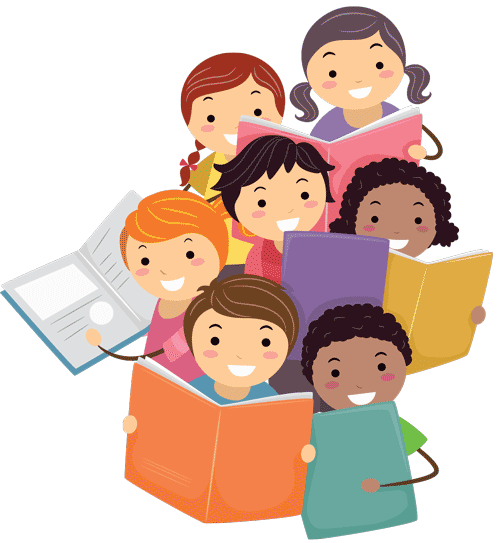 Quadro de Rotina – Educação Infantil (Modalidade Creche)Obs. As atividades de identidade e autonomia, roda de conversa informa, musicas, trabalhos com calendário, contagem de alunos, combinado do dia e leitura de fruição, acontecerão diariamente em todas as faixas etária.18- PREVISÕES de Início e Termino da Execução do ProjetoA Instituição realiza Planos Anuais, compreende de janeiro a 22 de dezembro de 2019.19- Formas de acompanhamentos de avaliação e metas à serem cumpridas A avaliação ocorre permanentemente e emprega diferentes meios, como a observação, o registro, a reflexão sobre o desenvolvimento das atividades e projetos, sobre as hipóteses e descobertas das crianças.Manter regularmente contatos com os pais e reuniões periódicas com a diretoria e funcionários para execução da presente proposta, verificando a coerência entre a proposta e a ação efetiva. Sendo que a Instituição tem como meta atender 215 crianças de 0 meses à 3 anos e 11 meses, promovendo o desenvolvimento das mesmas conforme proposta pedagógica.20- Recursos FinanceirosA Instituição pretende complementar os recursos financeiros através de promoções, Campanhas de Soja e milho e eventos que poderão acontecer com o auxílio da comunidade.21- ConclusãoO alcance dos objetivos deste plano, a melhoria do processo ensino aprendizagem e o processo dos alunos não dependem somente da atuação do coordenador pedagógico, mas também. Do apoio da Direção, da aceitação e esmero dos educadores, do desempenho dos demais funcionários do estabelecimento, do interesse dos educandos e ainda, do auxílio dos responsáveis pelos alunos da Instituição.Portanto, precisamos angariar a confiança de todos como fruto do bom desempenho de nosso trabalho, para que possamos trabalhar sob um clima completamente familiar, proporcionando assim, maior intercâmbio entre creche-comunidade. Somente assim teremos êxito nesta grande batalha.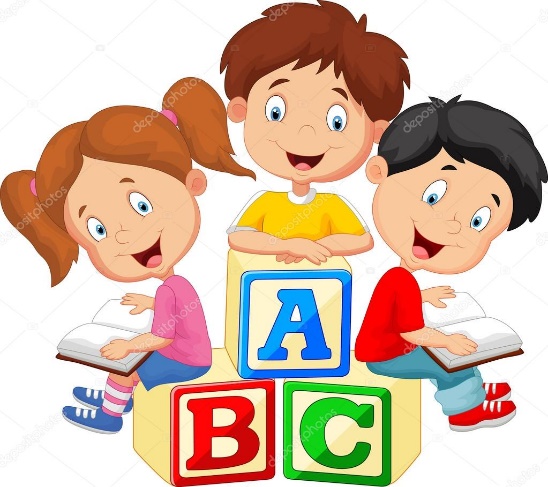 22- Plano de Aplicação dos Recursos Pretende-se aplicar os recursos em manutenção da Entidade.Com o recurso estipulado em R$ 353.460,00 (Trezentos Cinquenta e Três Mil, Quatrocentos e Sessenta Reais) referente à per capta de R$ 328,80 por criança, com o total de 215 crianças.Município Concedente – Prefeitura Municipal de Cândido Mota Cronograma de desembolso Parcelas 2º Semestre / 2019Justificativa: A Diferença de R$ 63.046,72 (Sessenta e Três Mil, e Quarenta e Seis Reais e Setenta e Dois Centavos) do custo do Cronograma de Desembolso nos meses de Janeiro à Dezembro do Plano de Trabalho será custeado pela Entidade. _____________________________José Flávio UrbanettiPresidente_________________________________Ana Lúcia de Alcântara Santos FrançaDiretora Administrativa________________________________Rosana Maria da Silva Dalla PolaCoordenadora PedagógicaCândido Mota,  de 02 de Janeiro de 2019.ReferênciasLDB. Lei 9394/96 – Lei de Diretrizes e Bases da Educação Nacional. Disponível em< www.planalto.com.br.BRASIL. Ministério da Educação. Secretaria de Educação Básica. MEDEIROS, Elita. A Educação Infantil na nova versão da Base Nacional Curricular Comum. Plataforma Cultural, 2017.BRASIL. Ministério da Educação. Base Nacional Comum Curricular: Educação é a base,2017.BRASIL. Ministério da Educação. Secretaria de Educação Básica. Diretrizes Curriculares Nacionais para a Educação Infantil. Brasília: MEC/SEB, 2010.BRASIL. Ministério da Educação e do Desporto. Secretaria de Educação Fundamental. Referencial curricular nacional para a educação infantil / Ministério da Educação e do Desporto, Secretaria de Educação Fundamental. — Brasília: MEC/SEF, 1998. 3v.: il.BRASIL. Ministério da Educação. Secretaria de Educação Básica. Parâmetros nacionais de qualidade para a educação infantil/Ministério da Educação. Secretaria de Educação Básica – Brasília. DF v.l; il.BRASIL. Estatuto da Criança e do Adolescente. Lei 8.069/90, de 13 de julho de 1990.ABRAMOWICZ, Anete, WAJSKOP, Gisela, Educação Infantil  Creches: Atividades para crianças de Zero à Seis anos. 2 Ed. São Paulo, Moderna, 1999.Nome: Associação de Proteção à Maternidade e à Infância “Creche Menino Jesus”Nome: Associação de Proteção à Maternidade e à Infância “Creche Menino Jesus”Nome: Associação de Proteção à Maternidade e à Infância “Creche Menino Jesus”Data de Fundação: 11 de fevereiro de 1.962Data de Fundação: 11 de fevereiro de 1.962Data de Fundação: 11 de fevereiro de 1.962Natureza Governamental: Filantrópica sem fins lucrativosNatureza Governamental: Filantrópica sem fins lucrativosNatureza Governamental: Filantrópica sem fins lucrativosCNPJ: 44.492.825/0001-46CNPJ: 44.492.825/0001-46CNPJ: 44.492.825/0001-46Endereço: RUA ANTONIO FRANCISCATTO, 755 – VILA ASSUNTA Endereço: RUA ANTONIO FRANCISCATTO, 755 – VILA ASSUNTA Bairro: VILA ASSUNTACEP: 19.8802-000 Cidade: CÂNDIDO MOTAFone: (18) 3341-1330Fax: (18) 3341-11330E-mail: crechemjesus@gmail.comNome: José Flávio UrbanettiNome: José Flávio UrbanettiNome: José Flávio UrbanettiNome: José Flávio UrbanettiRG: 7.176.324-7Órgão Expedidor: SSP/SPÓrgão Expedidor: SSP/SPCPF: 924.393.908-44Endereço: Rua Angelo Pípolo, 254Endereço: Rua Angelo Pípolo, 254Endereço: Rua Angelo Pípolo, 254Bairro: CentroCEP: 19.880-000CEP: 19.880-000Cidade: Cândido MotaEstado: São PauloFone: (18) 3341-2199Fone: (18) 3341-2199Fax: (18) 3341-1330E-mail: Crechemjesus@gmail.comNome: Ana Lúcia de Alcântara Santos FrançaNome: Ana Lúcia de Alcântara Santos FrançaNome: Ana Lúcia de Alcântara Santos FrançaNome: Ana Lúcia de Alcântara Santos FrançaRG: 17.075.673-7Órgão Expedidor: SSP/SPÓrgão Expedidor: SSP/SPCPF: 101.778.368-30Formação Profissional: PedagogaFormação Profissional: PedagogaFormação Profissional: PedagogaFormação Profissional: PedagogaEndereço: Rua Pedro GialuissiEndereço: Rua Pedro GialuissiEndereço: Rua Pedro GialuissiBairro: Green Park CEP: 19.880-000CEP: 19.880-000Cidade: Cândido MotaEstado: São PauloFone: (18) 99653-7633Fone: (18) 99653-7633Fax: (18) 3341-1330E-mail: ana_alcantara2@hotmail.comNome: Rosana Maria da Silva Dalla PolaNome: Rosana Maria da Silva Dalla PolaNome: Rosana Maria da Silva Dalla PolaNome: Rosana Maria da Silva Dalla PolaRG: 29.405.012-2Órgão Expedidor: SSP/SPÓrgão Expedidor: SSP/SPCPF: 277.062.398-29Formação Profissional: PedagogaFormação Profissional: PedagogaFormação Profissional: PedagogaFormação Profissional: PedagogaEndereço: Rua Nagib Elias, 138Endereço: Rua Nagib Elias, 138Endereço: Rua Nagib Elias, 138Bairro:  Parque Santa CruzCEP: .19.880-000CEP: .19.880-000Cidade: Cândido MotaEstado: São PauloFone: (18) 99706-5604Fone: (18) 99706-5604Fax: (18) 3341-1330E-mail: rosanaegilmar@hotmail.com01Sala administrativa01Sala de Coordenação Pedagógica01Refeitório para 130 crianças01Cozinha (ampla)01Copa 01Dispensa para armazenar alimentos01Dispensa para utensílios 01Lactário 01Almoxarifado01Dispensa para armazenar produtos de limpeza01Lavanderia 02Banheiros para os funcionários01Instalações Sanitárias infantis - com 03 femininos e 03 Masculinos01Banheiro com 06 chuveiros01Sala de aula05Salas de atividades para maternais03Salas de berçários com banheiros01Casinha de boneca01Brinquedoteca01Tanque de areia coberto01Parque infantil com gangorras, gira-gira e balanços01Barracão coberto com piscina de bolinhas e pula-pulaCargoNomeRG/SSPCPFPresidenteJosé Flávio Urbanetti7.176.324-7924.393.908-441º SecretárioRobilan Manfio dos Reis17.916.160093.352.298-301º SecretárioDaniela Scudeller Spessoto20.362.062137.121.048-981º TesoureiroAdalberto José Torreti10.126.049-0077.805.828-092º TesoureiroAmarildo Ribeiro9.818.281048.854.348-74Conselheiro FiscalMauro Boranga11.138.460-6924.342.318-53Conselheiro FiscalAna Cristina Mota12.152.742-6079.011.448-82Conselheiro FiscalLuis Antonio Garrido de Assis6.307.750793.302.078-04Cons. Fiscal SuplenteValdecir Antonio Dias23.013.488-9058.485.488-97Cons. Fiscal SuplenteZilda Gozzi de Oliveira7.327.968130.863.348-35Cons. fiscal SuplenteValdecir Val12.151.911058.486.318-75Mandato: 28 de Maio de 2017 à 27 de Maio de 2020Mandato: 28 de Maio de 2017 à 27 de Maio de 2020Mandato: 28 de Maio de 2017 à 27 de Maio de 2020Mandato: 28 de Maio de 2017 à 27 de Maio de 2020NºNomeFunçãoEscolaridadeCarga Horária Semanal01Ana Lúcia de A. Santos FrançaDir. AdministrativaSuperior40 h02Rosana Mª da Silva Dalla PolaCoord. PedagógicaSuperior40 h03Alessandra Fernandes D. NerisProfª. de Nível Médio na educação InfantilSuperior40 h04Adriana Correa da SilvaProfª. de Nível Médio na educação InfantilSuperior40 h05Cintia Lucia Ap. da RochaProfª. de Nível Médio na educação InfantilSuperior40 h06Erica Conceição da SilvaProfª. de Nível Médio na educação Infantil Superior40 h07Eva Ap. Barbosa das N. MarcattoProfª. de Nível Médio na educação InfantilSuperior40 h08Amanda Larissa Lopes Pereira Aux. de desenvolvimento InfantilSuperior40 h09Glauciana Negrini da SilvaProfª. de Nível Médio na educação InfantilSuperior40 h10Marcela Luiza da SilveiraProfª. de Nível Médio na educação InfantilSuperior40 h11Caroline de Oliveira Profª. de Nível Médio na educação InfantilSuperior40 h12Roseli Aparecida Martins de SouzaProfª. de Nível Médio na educação InfantilSuperior40 h13Silvia Ribeiro Da CostaProfª. de Nível Médio na educação InfantilSuperior40 h14Silvia Silveira PereiraProfª. de Nível Médio na educação InfantilMagistério40 h15Sueli Vieira MotaAux. de desenvolvimento InfantilEnsino Médio Completo40 h16Ana Paula Pirolo DuttiAux. de desenvolvimento InfantilEnsino Médio Completo40 h17Maria de Fátima de C. de P. SilveiraAux. de desenvolvimento InfantilEnsino Médio Completo40 h18Celia Regina BeliniAux. de desenvolvimento InfantilEnsino Médio Completo40 h19Francisca Lúcia dos SantosAux. de desenvolvimento InfantilEnsino Médio Completo40 h20Roseli TalhamentoProfª de Desenvolvimento InfantilEnsino Médio Completo40 h21Vera Lúcia UrbanetteAux. De PessoaisEnsino Médio Completo40 h22Regina Celia VirgilatoLavadeiraEnsino Médio Completo40 h23Maria de Fátima de OliveiraFaxineiraEnsino Médio Completo40 h24Julia dos Santos CardosoCozinheiro GeralEnsino Médio Completo40 h25Rosileni da Silva FerreiraCozinheiro GeralEnsino Médio Completo40 h26Mario Fernandes ViieraReparador GeralEnsino Fundamental40 h27Anatércio DiasVigiaEnsino Fundamental40 h28Jose Augusto de OliveiraVigiaEnsino Fundamental40 h29Edivaldo Aparecido de JesusVigiaEnsino Fundamental40 hTurmaFaixa EtáriaNº de Alunos por TurmaPeríodo/Horário de atendimentoBerçário I0 meses à 1 ano idade26Integral07h30min ás 17h00min Berçário II “A”1 ano e um mês à 2 anos de Idade26Integral07h30min ás 17h00min Berçário II “B”1 ano e um mês à 2 anos de Idade26Integral07h30min ás 17h00minMaternal I “A”2 anos e um mês à 3 anos de Idade26Integral07h30min ás 17h00minMaternal I “B”2 anos e um mês à 3 anos de Idade22Integral07h30min ás 17h00minMaternal I “C”2 anos e um mês à 3 anos de Idade22Integral07h30min ás 17h00minMaternal II “A”3 anos e um mês à 3anos e 11 meses22Integral07h30min ás 17h00minMaternal II “B”3 anos e um mês à 3 anos e 11 meses22Integral07h30min ás 17h00minMaternal II “C”3 anos e um mês à 3anos e 11 meses23Integral07h30min ás 17h00minTotal de alunos atendidos ano 2019Total de alunos atendidos ano 2019Total de alunos atendidos ano 2019215MÊSDIADATAS COMEMORATIVASCALENDÁRIOJANEIRO16Adaptação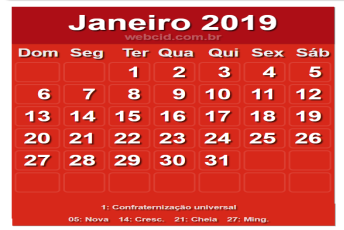 FEVEREIRO28Adaptação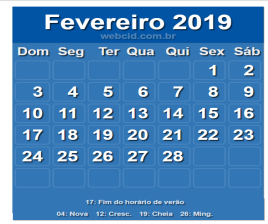 MARÇO050814152122CarnavalDia da MulherDia dos AnimaisDia do CircoInicio do OutonoDia Mundial da Água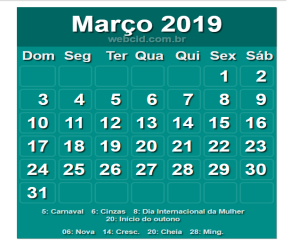 ABRIL2º Dom. do mês181921PáscoaDia do Livro InfantilDia do ÍndioTiradentes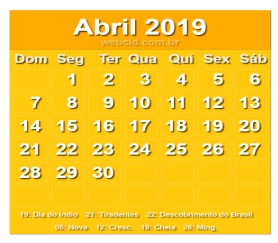 MAIO01052º Dom. do mêsDia do trabalhoDia das comunicaçõesDia das Mães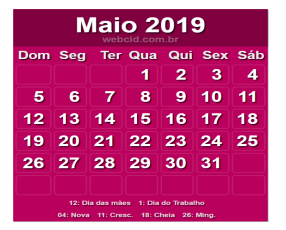 JUNHO01102124Meio AmbienteCorpus ChristiInicio do InvernoFesta junina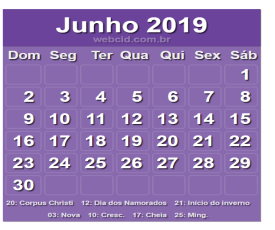 JULHOFérias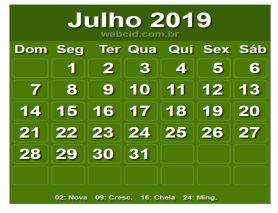 MÊSDIADATAS COMEMORATIVASCALENDÁRIOAGOSTO112º Dom. do mês2225Dia do EstudanteDia dos PaisDia mundial do FolcloreDia do Soldado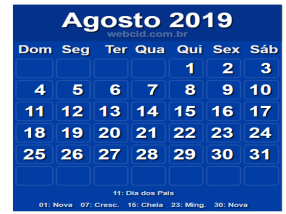 SETEMBRO072123Independência do BrasilDia da ÁrvoreInicio da Primavera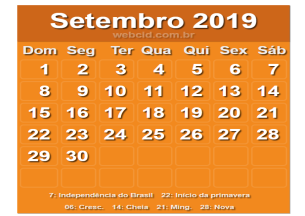 OUTUBRO12152629Dia das CriançasDia dos ProfessoresAniversario da CidadeDia do Livro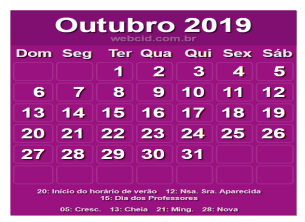 NOVEMBRO021519Dia de FinadosProclamação da RepublicaDia da Bandeira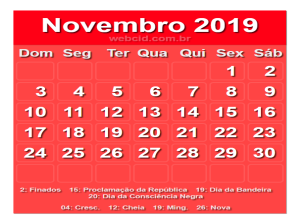 DEZEMBRO082125Dia da FamíliaInicio do VerãoNatal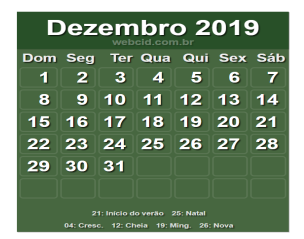 QUADRO ROTINA – EDUCAÇÃO INFANTIL – BERÇÁRIO IQUADRO ROTINA – EDUCAÇÃO INFANTIL – BERÇÁRIO IQUADRO ROTINA – EDUCAÇÃO INFANTIL – BERÇÁRIO IQUADRO ROTINA – EDUCAÇÃO INFANTIL – BERÇÁRIO IQUADRO ROTINA – EDUCAÇÃO INFANTIL – BERÇÁRIO IQUADRO ROTINA – EDUCAÇÃO INFANTIL – BERÇÁRIO I2º Feira3º Feira 4º Feira5º Feira6º FeiraAtividadeAtividadeAtividadeAtividadeAtividadePermanentePermanentePermanentePermanentePermanenteManhãManhãManhãManhãManhã7;30ChegadaChegadaChegadaChegadaChegada8;00MamadeiraMamadeiraMamadeiraMamadeiraMamadeiraOração InicialOração InicialOração InicialOração InicialOração Inicial8:20Roda de conversa  Roda de conversa    Roda de conversa Roda de  conversa Roda de            conversaMúsicas,Músicas,Músicas,Músicas,Músicas,Calendário,Calendário,Calendário,Calendário,Calendário,Contagem,Contagem,Contagem,Contagem,Contagem,Registro da Rotina,Registro da Rotina,Registro da Rotina,Registro da Rotina,     Registro da     Rotina8:35Combinados,Combinados,Combinados,Combinados,Combinados,8:45Leitura fruiçãoLeitura fruiçãoLeitura fruição Leitura fruição Leitura fruição9:00Lanche LancheLancheLancheLanche 9:15AtividadesAtividadesAtividadesAtividadesAtividadesRelacionadas a:Relacionadas a:Relacionadas a:Relacionadas a:Relacionadas a:Linguagem Oral eEscrita.Exploração das diversas linguagens:Corporal, verbal e artística.Experiências em brincar e imaginar.Matemática.Apropriação  dos conhecimentos matemáticos.Experiências em brincar e imaginar.Artes visuais.Exploração  das diversas linguagens:Corporal, verbal e artística.Experiências em brincar e imaginar.Movimento /musica.Exploração  das diversas linguagens:Corporal, verbal e artística.Experiências em brincar e imaginar.Natureza/SociedadeExploração da natureza, cultura.Experiências voltada ao conhecimento de si, do outro, do ambiente;Experiências em brincar e imaginar.9:20BrincadeirasBrincadeirasBrincadeirasBrincadeirasBrincadeiras9:30TrocaTrocaTrocaTrocaTroca9:50AlmoçoAlmoçoAlmoçoAlmoçoAlmoço10;50DescansoDescansoDescansoDescansoDescansoTardeTardeTardeTardeTarde12;30MamadeiraMamadeiraMamadeiraMamadeiraMamadeira13:00BanhoBanhoBanhoBanhoBanho15:00Higienização BucalHigienização BucalHigienização BucalHigienização Bucal    Higienização Bucal16:00AtividadesAtividadesAtividadesAtividadesAtividadesLivres:PermanentesDirigidas:Livres:Livres:SolarioDiversificadas:16:10MamadeiraMamadeiraMamadeiraMamadeiraMamadeira16:20Roda FinalRoda FinalRoda FinalRoda FinalRoda Final17:00SaídaSaídaSaídaSaídaSaídaQUADRO DE ROTINA - EDUCAÇÃO INFANTIL BREÇARIO II AQUADRO DE ROTINA - EDUCAÇÃO INFANTIL BREÇARIO II AQUADRO DE ROTINA - EDUCAÇÃO INFANTIL BREÇARIO II AQUADRO DE ROTINA - EDUCAÇÃO INFANTIL BREÇARIO II AQUADRO DE ROTINA - EDUCAÇÃO INFANTIL BREÇARIO II A2º Feira3º Feira4º Feira5º Feira6º FeiraAtividadePermanenteAtividadePermanenteAtividadePermanenteAtividadePermanenteAtividadePermanenteAtividadePermanenteAtividadePermanenteAtividadePermanenteAtividadePermanenteAtividadePermanenteManhãManhãManhãManhãManhã07:30ChegadaChegadaChegadaChegadaChegada08:00Roda de ConversaRoda de Conversa*Roda de Conversa*Roda de Conversa   Roda de ConversaOração InicialOração InicialOração Inicial Oração Inicial Oração inicialMúsicas,Músicas, Músicas, Músicas, Músicas,Calendário,Calendário, Calendário, Calendário,Calendário,Contagem,Contagem, Contagem, Contagem, Contagem,Registro da Rotina,Registro da Rotina, Registro da Rotina, Registro da Rotina,Registro da    Rotina,08:15Combinados,Combinados, Combinados,Combinados, Combinados,08:25Leitura fruição:Leitura fruiçãoLeitura fruiçãoLeitura  fruiçãoLeitura  fruiçãoLancheLancheLancheLancheLanche08:40EscovaçãoEscovaçãoEscovaçãoEscovaçãoEscovaçãoAtividades relacionadasAtividades relacionadasAtividades relacionadas Atividades relacionadas Atividades relacionadas Linguagem Oral e Escrita.   Exploração  das diversas linguagens:Corporal, verbal e artística.Experiências em brincar e imaginar.                       Matemática. Apropriação dos conhecimentos matemáticos.Experiências em brincar e imaginar.    Artes visuais.Exploração das diversas linguagens: Corporal, verbal e artística. Experiências em brincar e imaginar.                       Movimento /musica.Exploração das diversas linguagens: Corporal, verbal e artística. Experiências em brincar e imaginar. Natureza/SociedadeExploração da natureza, cultura.Experiências voltadas ao conhecimento de si, do outro, do ambiente;Experiências em brincar e imaginar. BrinquedosMonta tudoBarracãoBrinquedotecaPula-Pula09:30TelevisãoTelevisãoTelevisãoTelevisãoTelevisãoTrocaTrocaTrocaTrocaTroca09:50AlmoçoAlmoçoAlmoçoAlmoçoAlmoçoPreparação para odescansoDescansoPreparação para o descansoDescansoPreparaçãopara odescansoDescansopreparação para odescansoDescansopreparação para odescansoDescanso10:35Preparação para odescansoDescansoPreparação para o descansoDescansoPreparaçãopara odescansoDescansopreparação para odescansoDescansopreparação para odescansoDescansoTarde TardeTardeTardeTarde13:00MamadeiraMamadeiraMamadeiraMamadeiraMamadeira15:30BanhoBanhoBanhoBanhoBanho15:40lanchelanchelanchelancheLancheAtividadesAtividades Atividades Atividades Atividadesdirigidas:Permanentesdirigidas:Livres:Livres:diversificadas16:00MamadeiraMamadeiraMamadeiraMamadeiraMamadeira16:30CasinhaTroca de FraudasBrinquedosTrocas de FraudasFolhear livros e revistasTrocas de FraudasMúsicasTrocas de Fraudaspasseio no pátioTrocas de FraudasRoda finalRoda finaRoda finalRoda finalRoda final17:00SaídaSaídaSaídaSaídaSaídaQUADRO DE ROTINA - EDUCAÇÃO INFANTIL BERÇÁRIO II BQUADRO DE ROTINA - EDUCAÇÃO INFANTIL BERÇÁRIO II BQUADRO DE ROTINA - EDUCAÇÃO INFANTIL BERÇÁRIO II BQUADRO DE ROTINA - EDUCAÇÃO INFANTIL BERÇÁRIO II BQUADRO DE ROTINA - EDUCAÇÃO INFANTIL BERÇÁRIO II B2º Feira3º Feira4º Feira5º Feira6º FeiraAtividadeAtividadeAtividadeAtividadeAtividadePermanentePermanentePermanentePermanentePermanenteManhãManhãManhãManhãManhã07:30ChegadaChegadaChegadaChegadaChegada08:00TelevisãoTelevisãoTelevisãoTelevisãoTelevisão08:20Café da manhãCafé da manhãCafé da manhãCafé da manhãCafé da manhãOração InicialOração InicialOração InicialOração InicialOração inicialRoda de ConversaRoda de ConversaRoda de ConversaRoda de ConversaRoda de ConversaMúsicas,Músicas,Músicas,Músicas,Músicas,Calendário,Calendário,Calendário,Calendário,Calendário,Contagem,Contagem,Contagem,Contagem,Contagem,Registro da Rotina,Registro da Rotina,Registro da Rotina,Registro da Rotina,Registro da Rotina,08:35Combinados,Combinados,Combinados,Combinados,Combinados,08:45Leitura fruiçãoLeitura  fruiçãoLeitura fruiçãoLeitura fruiçãoLeitura  fruiçãoAtividadesAtividadesAtividadesAtividadesAtividadesRelacionadas a:Relacionadas a:Relacionadas a:Relacionadas a:Relacionadas a:Linguagem Oral eEscrita .Exploração  das diversas linguagens:corporal, verbal e artística.Experiências em brincar e imaginar .Matemática.Apropriação  dos conhecimentos matemáticos.Experiências em brincar e  imaginar.Artes visuais.Exploração  das diversas linguagens:corporal, verbal e artística.Experiências em brincar e imaginar .Movimento /musica.Exploração  das diversas linguagens:corporal, verbal e artística.Experiências em brincar e imaginar Natureza/SociedadeExploração da natureza,  cultura.Experiências voltada ao conhecimento de si,   do outro, do ambiente;Experiências em brincar e imaginar .09:05PlaygrondBarracão ouBolas no solarBamboles,BrinquedosBinquedotecaBexigas ou sucatas09:30trocatrocatrocatrocatroca10:00AlmoçoAlmoçoAlmoçoAlmoçoAlmoço10:30EscovaçãoEscovaçãoEscovaçãoEscovaçãoEscovação11:00DescansoDescansoDescansoDescansoDescanso13:30MamadeiraMamadeiraMamadeiraMamadeiraMamadeira14:00BanhoBanhoBanhoBanhoBanho15:15lanchelanchelanchelanchelanche15:30AtividadesAtividadesAtividadesAtividadesAtividadesLivresPermanenteDirigidasLivresLivresdiversificadaBrinquedos nasala/pula pulaParqueCasinhaPiscina de bolinhaJogos Monta tudoBrinquedos nasala/pula pulaParqueCasinhaPiscina de bolinhaJogos Monta tudo16:00Café da tardeCafé da tardeCafé da tardeCafé da tardeCafé da tarde16:20PreparaçãoPreparaçãoPreparaçãoPreparaçãoPreparaçãoPara saída (Troca)Para saída (Troca)Para saída (Troca)Para saída (Troca)Para saída (Troca)Roda finalRoda finalRoda finalRoda finalRoda Final17:00SaídaSaídaSaídaSaídaSaídaQUADRO DE ROTINA - EDUCAÇÃO INFANTIL MATERNAL I “A”QUADRO DE ROTINA - EDUCAÇÃO INFANTIL MATERNAL I “A”QUADRO DE ROTINA - EDUCAÇÃO INFANTIL MATERNAL I “A”QUADRO DE ROTINA - EDUCAÇÃO INFANTIL MATERNAL I “A”QUADRO DE ROTINA - EDUCAÇÃO INFANTIL MATERNAL I “A”QUADRO DE ROTINA - EDUCAÇÃO INFANTIL MATERNAL I “A”2º Feira3º Feira4º Feira5º Feira6º FeiraAtividadeAtividadeAtividadeAtividadeAtividadePermanentePermanentePermanentePermanentePermanenteManhãManhãManhãManhãManhã07:30ChegadaChegadaChegadaChegadaChegada08:00Café da manhãCafé da manhãCafé da manhãCafé da manhãCafé da manhã08:20Roda de ConversaRoda de ConversaRoda de ConversaRoda deConversaRoda de ConversaOração InicialOração InicialOração InicialOração InicialOração InicialMúsicas,Músicas,Músicas,Músicas,Músicas,Calendário,Calendário,Calendário,Calendário,Calendário,Contagem,Contagem,Contagem,Contagem,Contagem,Registro da Rotina,Registro da Rotina,Registro da Rotina,Registro da Rotina,Registro da Rotina,Combinados,Combinados,Combinados,Combinados,Combinados,08:45Leitura fruiçãoLeitura fruiçãoLeitura fruiçãoLeitura fruiçãoLeitura  fruição09:00AtividadesAtividadesAtividadesAtividadesAtividadesRelacionadasa:Relacionadas a:Relacionadas a:Relacionadas a:Relacionadas a:Linguagem Oral eEscrita .Exploração  das diversas linguagens:corporal, verbal e artística.Experiências em brincar e imaginar .Matemática.Apropriação  dos conhecimentos matemáticos.Experiências em brincar imaginar.Artes visuais.Exploração  das diversas linguagens:corporal, verbal e artística.Experiências em brincar e imaginar .Movimento /musica.Exploração  das diversas linguagens:corporal, verbal e artística.Experiências em brincar e imaginar .Natureza/Sociedade.Exploração da natureza,  cultura.Experiências voltada ao conhecimento de si,   do outro, do ambiente;Experiências em brincar e imaginar .09:20parquepiscina de bolinhaCasinhaPula - pulapiscina de bolinhaÁrea verdetelevisãotelevisãotelevisãotelevisãotelevisãoTrocaTrocaTrocaTrocaTroca10:00almoçoalmoçoalmoçoalmoçoalmoço10:30preparação para opreparação para opreparação para opreparação para opreparação para odescansodescansodescansodescansodescanso10:45descansodescansodescansodescansodescansoTardeTardeTardeTardeTarde13:45Lanchelanchelanchelanchelanche14:00BanhobanhobanhobanhoBanho14:50escovaçãoescovaçãoescovaçãoescovaçãoescovação15:10AtividadesAtividadesAtividadesAtividadesAtividadeslivres:Permanentesdirigidas:livres:livres:diversificadas:PlaygrondPula PulaParquinhoBrinquedotecaBarracão16:00Café da tardeCafé da tardeCafé da tardeCafé da tardeCafé da tarde16:20Roda FinalRoda FinalRoda FinalRoda FinalRoda Final17:00saídasaídasaídasaídasaídaQUADRO DE ROTINA - EDUCAÇÃO INFANTIL Maternal I BQUADRO DE ROTINA - EDUCAÇÃO INFANTIL Maternal I BQUADRO DE ROTINA - EDUCAÇÃO INFANTIL Maternal I BQUADRO DE ROTINA - EDUCAÇÃO INFANTIL Maternal I BQUADRO DE ROTINA - EDUCAÇÃO INFANTIL Maternal I BQUADRO DE ROTINA - EDUCAÇÃO INFANTIL Maternal I B2º Feira3º Feira4º Feira5º Feira6º FeiraAtividadePermanenteAtividadePermanenteAtividadePermanenteAtividadePermanenteAtividadePermanenteManhãManhãManhãManhãManhã07:30ChegadaChegadaChegadaChegadaChegada08:00Café da manhãCafé da manhãCafé da manhãCafé da manhãCafé da manhãRoda de ConversaRoda de ConversaRoda de ConversaRoda de ConversaRoda de ConversaOração InicialMúsicas,Calendário,Contagem,Registro da Rotina,Combinados,Oração InicialMúsicas,Calendário,Contagem,Registro da Rotina,Combinados,Oração InicialMúsicas,Calendário,Contagem,Registro da Rotina,Combinados,Oração InicialMúsicas,Calendário,Contagem,Registro da Rotina,Combinados,Oração InicialMúsicas,Calendário,Contagem,Registro da Rotina,Combinados,Oração InicialMúsicas,Calendário,Contagem,Registro da Rotina,Combinados,Oração InicialMúsicas,Calendário,Contagem,Registro da Rotina,Combinados,Oração InicialMúsicas,Calendário,Contagem,Registro da Rotina,Combinados,Oração InicialMúsicas,Calendário,Contagem,Registro da Rotina,Combinados,Oração InicialMúsicas,Calendário,Contagem,Registro da Rotina,Combinados,Oração InicialMúsicas,Calendário,Contagem,Registro da Rotina,Combinados,Oração InicialMúsicas,Calendário,Contagem,Registro da Rotina,Combinados,Oração InicialMúsicas,Calendário,Contagem,Registro da Rotina,Combinados,Oração InicialMúsicas,Calendário,Contagem,Registro da Rotina,Combinados,Oração InicialMúsicas,Calendário,Contagem,Registro da Rotina,Combinados,Oração InicialMúsicas,Calendário,Contagem,Registro da Rotina,Combinados,Oração InicialMúsicas,Calendário,Contagem,Registro da Rotina,Combinados,Oração InicialMúsicas,Calendário,Contagem,Registro da Rotina,Combinados,Oração InicialMúsicas,Calendário,Contagem,Registro da Rotina,Combinados,Oração InicialMúsicas,Calendário,Contagem,Registro da Rotina,Combinados,Oração InicialMúsicas,Calendário,Contagem,Registro da Rotina,Combinados,Oração InicialMúsicas,Calendário,Contagem,Registro da Rotina,Combinados,Oração InicialMúsicas,Calendário,Contagem,Registro da Rotina,Combinados,Oração InicialMúsicas,Calendário,Contagem,Registro da Rotina,Combinados,Oração InicialMúsicas,Calendário,Contagem,Registro da Rotina,Combinados,Oração InicialMúsicas,Calendário,Contagem,Registro da Rotina,Combinados,Oração InicialMúsicas,Calendário,Contagem,Registro da Rotina,Combinados,Oração InicialMúsicas,Calendário,Contagem,Registro da Rotina,Combinados,Oração InicialMúsicas,Calendário,Contagem,Registro da Rotina,Combinados,Oração InicialMúsicas,Calendário,Contagem,Registro da Rotina,Combinados,08:45Leitura fruiçãoLeitura fruiçãoLeitura fruiçãoLeitura fruiçãoLeitura fruição09:00AtividadesAtividadesAtividadesAtividadesAtividadesRelacionadas a:Relacionadas a:Relacionadas a:Relacionadas a:Relacionadas a:Linguagem Oral e Escrita .   Exploração  das diversas linguagens:corporal, verbal e artística.Experiências em brincar e imaginar .                       Matemática. Apropriação  dos conhecimentos matemáticos.Experiências em brincar imaginar.    Artes visuais.Exploração  das diversas linguagens: corporal, verbal e artística. Experiências em brincar e imaginar .                       Movimeto /musica.Exploração  das diversas linguagens: corporal, verbal e artística. Experiências em brincar e imaginar . Natureza/Sociedade.Exploração da natureza,  cultura.Experiências voltada ao conhecimento de si,   do outro, do ambiente;Experiências em brincar e imaginar . 09:20Piscina de bolinhaPula pulaPlaygroudBarracãoIntegração entre as áreastelevisãotelevisãotelevisãotelevisãotelevisãotrocatrocatrocatrocatroca10:00almoçoalmoçoalmoçoalmoçoalmoço10:30preparação para opreparação para opreparação para opreparação para opreparação para odescansodescansodescansodescansodescanso10:45descansodescansodescansodescansodescansoTardeTardeTardeTardeTarde13:4514:0014:50lanchebanhoescovaçãolanchebanhoescovaçãolanchebanhoescovaçãolanchebanhoescovaçãolanchebanhoescovação15:10AtividadesDirigidasAtividadesPermanentesdiversificadas:AtividadeslivresAtividadesDirigidasAtividadeslivresParqueCasinhaBrinquedotecaárea verdebrinq. pedagógicos16:00Café da tardeCafé da tardeCafé da tardeCafé da tardeCafé da tarde16:20Roda FinalRoda FinalRoda FinalRoda FinalRoda Final17:00saídasaídasaídasaídasaídaQUADRO DE ROTINA - EDUCAÇÃO INFANTIL Maternal I BQUADRO DE ROTINA - EDUCAÇÃO INFANTIL Maternal I BQUADRO DE ROTINA - EDUCAÇÃO INFANTIL Maternal I BQUADRO DE ROTINA - EDUCAÇÃO INFANTIL Maternal I BQUADRO DE ROTINA - EDUCAÇÃO INFANTIL Maternal I BQUADRO DE ROTINA - EDUCAÇÃO INFANTIL Maternal I B2º Feira3º Feira4º Feira5º Feira6º FeiraAtividadeAtividadeAtividadeAtividadeAtividadePermanentePermanentePermanentePermanentePermanenteManhãManhãManhãManhãManhã07:30ChegadaChegadaChegadaChegadaChegada08:00Café da manhã Café da manhã Café da manhãCafé da manhã Café da manhã08:20Roda de ConversaOração InicialRoda de ConversaRoda de ConversaRoda de ConversaRoda de ConversaRoda de ConversaOração Inicial Oração InicialOraçãoInicialOração InicialOração Inicial Músicas, Músicas, Músicas, Músicas, Músicas, Calendário, Calendário,Calendário, Calendário, Calendário,Contagem,Contagem,Contagem, Contagem, Contagem, Registro da Rotina, Registro da Rotina, Registro da Rotina, Registro da Rotina, Registro da Rotina, Combinados,Combinados, Combinados, Combinados, Combinados,08:45Leitura fruiçãoLeitura fruiçãoLeitura fruiçãoLeitura fruiçãoLeitura  fruição09:00AtividadesAtividadesAtividadesAtividadesAtividadesRelacionadas a:Relacionadas a:Relacionadas a:Relacionadas a:Relacionadas a:Linguagem Oral eEscrita .Exploração  das diversas linguagens:corporal, verbal e artística.Experiências em brincar e imaginar .Matemática.Apropriação  dos conhecimentos matemáticos.Experiências em brincar imaginar.Artes visuais.Exploração  das diversas linguagens:corporal, verbal e artística.Experiências em brincar e imaginar .Movimento /musica.Exploração  das diversas linguagens:corporal, verbal e artística.Experiências em brincar e imaginar .Natureza/Sociedade.Exploração da natureza,  cultura.Experiências voltada ao conhecimento de si,   do outro, do ambiente;Experiências em brincar e imaginar .9;20Piscina de bolinhaPula pulaplaygroudbarracãointegraçãoTelevisãoTelevisãoTelevisãoTelevisãoTelevisãoTrocaTrocaTrocaTrocaTroca10:00AlmoçoAlmoçoAlmoçoAlmoçoAlmoço10:30Preparação para oPreparação para oPreparação para oPreparação para oPreparação para odescansodescansodescansodescansodescanso10:45DescansoDescansoDescansoDescansoDescansoTardeTardeTardeTardeTarde13:45LancheLancheLancheLancheLanche14:00BanhoBanhoBanhoBanhoBanho14:50EscovaçãoEscovaçãoEscovaçãoEscovaçãoEscovação15:10AtividadesAtividadesAtividadesAtividadesAtividadesDirigidasPermanentesLivresDirigidaslivresdiversificadas:ParqueCasinhaBrinquedotecaarea verdebrinq. pedagógicos16:00Café da tardeCafé da tardeCafé da tardeCafé da tardeCafé da tarde16:20Roda FinalRoda FinalRoda FinalRoda FinalRoda FinalQUADRO DE ROTINA - EDUCAÇÃO INFANTIL Maternal I CQUADRO DE ROTINA - EDUCAÇÃO INFANTIL Maternal I CQUADRO DE ROTINA - EDUCAÇÃO INFANTIL Maternal I CQUADRO DE ROTINA - EDUCAÇÃO INFANTIL Maternal I CQUADRO DE ROTINA - EDUCAÇÃO INFANTIL Maternal I CQUADRO DE ROTINA - EDUCAÇÃO INFANTIL Maternal I C2º Feira3º Feira4º Feira5º Feira6º FeiraAtividadeAtividadeAtividadeAtividadeAtividadePermanentePermanentePermanentePermanentePermanenteManhãManhãManhãManhãManhã07:30ChegadaChegadaChegadaChegadaChegada08:00 Café da manhã Café da manhã Café da manhãCafé da manhã Café da manhã08:20Roda de ConversaOração InicialMúsicas,Calendário,Contagem,Registro da Rotina,Combinados,Roda de ConversaOração InicialMúsicas,Calendário,Contagem,Registro da Rotina,Combinados,Roda de ConversaOração InicialMúsicas,Calendário,Contagem,Registro da Rotina,Combinados,Roda de ConversaOração InicialMúsicas,Calendário,Contagem,Registro da Rotina, Combinados,Roda de ConversaOração InicialMúsicas,Calendário,Contagem,Registro da Rotina,Combinados,08:45Leitura fruiçãoLeitura fruiçãoLeitura  fruiçãoLeitura fruiçãoLeitura  fruiçãoAtividades AtividadesAtividades AtividadesAtividadesRelacionadas a:Relacionadas a:Relacionadas a:Relacionadas a:Relacionadas a:Linguagem Oral e Escrita.   Exploração  das diversas linguagens:Corporal, verbal e artística.Experiências em brincar e imaginar.                       Matemática. Apropriação dosConhecimentos matemáticos.Experiências em brincar imaginar.    Artes visuais.Exploração  das diversas linguagens: Corporal, verbal e artística. Experiências em brincar e imaginar.                       Movimento /musica.Exploração das diversas linguagens: Corporal, verbal e artística. Experiências em brincar e imaginar. Natureza/SociedadeExploração da natureza, cultura.Experiências voltada ao conhecimento de si,   do outro, do ambiente;Experiências em brincar e imaginar BarracãoPiscina de BolinhaBrinc. dirigidasPlaygrondÁrea verde09:00TrocaTrocaTrocaTrocaTroca10:00AlmoçoAlmoçoAlmoçoalmoçoalmoço10:30EscovaçãoescovaçãoEscovaçãoescovaçãoescovação10:50preparação para oPreparação para  opreparação para opreparação parapreparação para oDescansodescansoDescansoDescansodescanso11:00DescansoDescansoDescansoDescansodescansoTardeTardeTardeTardeTarde13:45Lanchelanchelanchelanchelanche14:00brinquedos na salabrincadeirasatividades dirigidasAtiv. dirigidasbrincadeiras livresBanhodirigidasBanhoBanhobanho15:10AtividadesAtividadesAtividadesAtividadesAtividadesDirigidasPermanentesLivresDirigidaslivresdiversificadas:Casinhabrincadeiras dirigidaspula pulaParquebrincadeiras dirigidas 16:00Café da tardeCafé da tardeCafé da tarde Café da tardeCafé da tarde16:20Roda FinalRoda FinalRoda FinalRoda FinalRoda Final17:00SaídasaídaSaídasaídasaídaQUADRO DE ROTINA - EDUCAÇÃO INFANTIL  MATERNAL ll A                                        QUADRO DE ROTINA - EDUCAÇÃO INFANTIL  MATERNAL ll A                                        QUADRO DE ROTINA - EDUCAÇÃO INFANTIL  MATERNAL ll A                                        QUADRO DE ROTINA - EDUCAÇÃO INFANTIL  MATERNAL ll A                                        QUADRO DE ROTINA - EDUCAÇÃO INFANTIL  MATERNAL ll A                                        2º Feira3º Feira4º Feira5º Feira6º FeiraAtividadeAtividadeAtividadeAtividadeAtividadePermanentePermanentePermanentePermanentePermanenteManhãManhãManhãManhãManhã07:30ChegadaChegadaChegadaChegadaChegada08:10Café da Manhã Café da Manhã Café da manhãCafé da Manhã Café da manhã08:30banhobanhobanhobanhobanho09:15Roda de ConversaRoda de ConversaRoda de ConversaRoda de ConversaRoda de ConversaOração InicialOração InicialOração InicialOração InicialOração inicialMúsicas,Músicas,Músicas,Músicas,Músicas,Calendário,Calendário,Calendário,Calendário,Calendário,Contagem,Registro da Rotina, Combinados,Contagem,Registro da Rotina, Combinados,Contagem,Registro da Rotina,Combinados,Contagem,Registro da Rotina,Combinados,Contagem,Registro da Rotina,Combinados,Leitura  fruiçãoLeitura  fruiçãoLeitura  fruiçãoLeitura fruiçãoLeitura fruição09:40Área verdepula  pulacasinhasala de aulabrincadeiras10:20preparar as criançaspara o almoçopreparar as criançaspara o almoçopreparar as criançaspara o almoçopreparar as criançaspara o almoçopreparar as criançaspara o almoço10:25AlmoçoAlmoçoAlmoçoAlmoçoAlmoço11:00DescansoDescansoDescansoDescansoDescansoTardeTardeTardeTardeTarde14:00LancheLancheLancheLancheLanche14:20Atividade AtividadeAtividadeAtividadesAtividadesRelacionadas a:Relacionadas a:Relacionadas a :Relacionadas a:Relacionadas a:Linguagem Oral e Escrita .   Exploração  das diversas linguagens:corporal, verbal e artística.Experiências em brincar e imaginar .                       Matemática. Apropriação  dos conhecimentos matemáticos.Experiências em brincar imaginar.    Artes visuais.Exploração  das diversas linguagens: corporal, verbal e artística. Experiências em brincar e imaginar                       Movimento /musica.Exploração  das diversas linguagens: corporal, verbal e artística. Experiências em brincar e imaginar . Natureza/Sociedade.Exploração da natureza,  cultura.Experiências voltada ao conhecimento de si,   do outro, do ambiente;Experiências em brincar e imaginar . 15:45Café da tardeCafé da tardeCafé da tardeCafé da tardeCafé da tarde16:00escovaçãoescovaçãoescovaçãoescovaçãoescovação16:15leituraPlaygrondBarracãoBrinc. na salapneus  barracão16:30TelevisãoTelevisãoTelevisãoTelevisãoTelevisão16:50Roda FinalRoda FinalRoda FinalRoda FinalRoda Final17:00SaídaSaídaSaídaSaídaSaídaQUADRO DE ROTINA - EDUCAÇÃO INFANTIL  MATERNAL ll B                                          QUADRO DE ROTINA - EDUCAÇÃO INFANTIL  MATERNAL ll B                                          QUADRO DE ROTINA - EDUCAÇÃO INFANTIL  MATERNAL ll B                                          QUADRO DE ROTINA - EDUCAÇÃO INFANTIL  MATERNAL ll B                                          QUADRO DE ROTINA - EDUCAÇÃO INFANTIL  MATERNAL ll B                                          QUADRO DE ROTINA - EDUCAÇÃO INFANTIL  MATERNAL ll B                                          2º Feira3º Feira4º Feira5º Feira6º FeiraAtividadeAtividadeAtividadeAtividadeAtividadePermanentePermanentePermanentePermanentePermanenteManhãManhãManhãManhãManhã07:30ChegadaChegadaChegadaChegadaChegada08:10Café da ManhãCafé da ManhãCafé da manhãCafé da ManhãCafé da manhãRoda de ConversaOração InicialMúsicas,Calendário,Contagem,Registro da Rotina,Combinados,Roda de Conversa* Oração InicialMúsicas,Calendário,Contagem,Registro da Rotina,Combinados,Roda de ConversaOração InicialMúsicas,Calendário,* Contagem,Registro da Rotina,Combinados,Roda de Conversa Oração InicialMúsicas,Calendário,Contagem,Registro da Rotina,Combinados,Roda de ConversaOração inicialMúsicas,Calendário,Contagem,Registro da Rotina,Combinados,Leitura fruiçãoLeitura  fruiçãoLeitura  fruiçãoLeitura fruiçãoLeitura  fruição09:45Pula pulaÁrea verdeparqueBrinquedotecapiscina de bolinhabolinhatanque de areia10:20preparar as criançaspara o almoçopreparar as criançaspara o almoçopreparar as criançaspara o almoçopreparar as criançaspara o almoçopreparar as criançaspara o almoço10:25AlmoçoAlmoçoAlmoçoAlmoçoAlmoço11:00DescansoDescansoDescansoDescansoDescansoTardeTardeTardeTardeTarde13:00Banhobanhobanhobanhobanho14:00Lanchelanchelanchelanchelanche14:20AtividadeRelacionadas a:AtividadeRelacionadas a:AtividadeRelacionadas a :AtividadesRelacionadas a:AtividadesRelacionadas a:Linguagem Oral eEscrita .Exploração  das diversas linguagens:corporal, verbal e artística.Experiências em brincar e imaginar .Matemática.Apropriação  dos conhecimentos matemáticos.Experiências em brincar imaginar.Artes visuais.Exploração  das diversas linguagens:corporal, verbal e artística.Experiências em brincar e imaginar .Movimento /musica.Exploração  das diversas linguagens:corporal, verbal e artística.Experiências em brincar e imaginar Natureza/Sociedade.Exploração da natureza,  cultura.Experiências voltada ao conhecimento de si,   do outro, do ambiente;Experiências em brincar e imaginar .Atividades dirigidasPlaygroudAtividadespermanentesdiversificadasAtividades livresAtividades livres15:45Café da tardeCafé da tardeCafé da tardeCafé da tardeCafé da tarde16:00Escovaçãoescovaçãoescovaçãoescovaçãoescovação16:10leiturabrinquedospedagogicosbrincadeiras na salabolas no barracao16:35TelevisãoTelevisaoTelevisãoTelevisãoTelevisãoRoda FinalRoda FinalRoda FinalRoda FinalRoda Final17:00SaídasaídaSaídasaídasaídaQUADRO DE ROTINA - EDUCAÇÃO INFANTIL  MATERNAL ll C                              QUADRO DE ROTINA - EDUCAÇÃO INFANTIL  MATERNAL ll C                              QUADRO DE ROTINA - EDUCAÇÃO INFANTIL  MATERNAL ll C                              QUADRO DE ROTINA - EDUCAÇÃO INFANTIL  MATERNAL ll C                              QUADRO DE ROTINA - EDUCAÇÃO INFANTIL  MATERNAL ll C                              2º Feira3º Feira4º Feira5º Feira6º FeiraAtividadeAtividadeAtividadeAtividadeAtividadePermanentePermanentePermanentePermanentePermanenteManhãManhãManhãManhãManhã07:30ChegadaChegadaChegadaChegadaChegadaTelevisãoTelevisãoTelevisãoTelevisãoTelevisão08:10Café da ManhãCafé da ManhãCafé da manhãCafé da ManhãCafé da manhã08:30Roda de ConversaOração InicialMúsicas,Calendário,Contagem,Registro da Rotina,Combinados,Roda de ConversaOração InicialMúsicas,Calendário,Contagem,Registro da Rotina,Combinados,Roda de ConversaOração InicialMúsicas,Calendário,Contagem,Registro da Rotina,Combinados,Roda de ConversaOração InicialMúsicas,Calendário,Contagem,Registro da Rotina,Combinados,Roda de ConversaOração inicialMúsicas,Calendário,Contagem,Registro da Rotina,Combinados,Roda de ConversaOração InicialMúsicas,Calendário,Contagem,Registro da Rotina,Combinados,Roda de ConversaOração InicialMúsicas,Calendário,Contagem,Registro da Rotina,Combinados,Roda de ConversaOração InicialMúsicas,Calendário,Contagem,Registro da Rotina,Combinados,Roda de ConversaOração InicialMúsicas,Calendário,Contagem,Registro da Rotina,Combinados,Roda de ConversaOração inicialMúsicas,Calendário,Contagem,Registro da Rotina,Combinados,Roda de ConversaOração InicialMúsicas,Calendário,Contagem,Registro da Rotina,Combinados,Roda de ConversaOração InicialMúsicas,Calendário,Contagem,Registro da Rotina,Combinados,Roda de ConversaOração InicialMúsicas,Calendário,Contagem,Registro da Rotina,Combinados,Roda de ConversaOração InicialMúsicas,Calendário,Contagem,Registro da Rotina,Combinados,Roda de ConversaOração inicialMúsicas,Calendário,Contagem,Registro da Rotina,Combinados,Roda de ConversaOração InicialMúsicas,Calendário,Contagem,Registro da Rotina,Combinados,Roda de ConversaOração InicialMúsicas,Calendário,Contagem,Registro da Rotina,Combinados,Roda de ConversaOração InicialMúsicas,Calendário,Contagem,Registro da Rotina,Combinados,Roda de ConversaOração InicialMúsicas,Calendário,Contagem,Registro da Rotina,Combinados,Roda de ConversaOração inicialMúsicas,Calendário,Contagem,Registro da Rotina,Combinados,Roda de ConversaOração InicialMúsicas,Calendário,Contagem,Registro da Rotina,Combinados,Roda de ConversaOração InicialMúsicas,Calendário,Contagem,Registro da Rotina,Combinados,Roda de ConversaOração InicialMúsicas,Calendário,Contagem,Registro da Rotina,Combinados,Roda de ConversaOração InicialMúsicas,Calendário,Contagem,Registro da Rotina,Combinados,Roda de ConversaOração inicialMúsicas,Calendário,Contagem,Registro da Rotina,Combinados,Roda de ConversaOração InicialMúsicas,Calendário,Contagem,Registro da Rotina,Combinados,Roda de ConversaOração InicialMúsicas,Calendário,Contagem,Registro da Rotina,Combinados,Roda de ConversaOração InicialMúsicas,Calendário,Contagem,Registro da Rotina,Combinados,Roda de ConversaOração InicialMúsicas,Calendário,Contagem,Registro da Rotina,Combinados,Roda de ConversaOração inicialMúsicas,Calendário,Contagem,Registro da Rotina,Combinados,Roda de ConversaOração InicialMúsicas,Calendário,Contagem,Registro da Rotina,Combinados,Roda de ConversaOração InicialMúsicas,Calendário,Contagem,Registro da Rotina,Combinados,Roda de ConversaOração InicialMúsicas,Calendário,Contagem,Registro da Rotina,Combinados,Roda de ConversaOração InicialMúsicas,Calendário,Contagem,Registro da Rotina,Combinados,Roda de ConversaOração inicialMúsicas,Calendário,Contagem,Registro da Rotina,Combinados,Leitura Leitura Leitura Leitura Leitura 09:00Casinhabrincadeiras dirigidaspula pulabrincadeiras dirigidasbrinquedoteca09:20banhobanhobanhobanhobanhoparqueárea verde10:20preparar as criançaspreparar as criançaspreparar as criançaspreparar as criançaspreparar as criançaspara o almoçopara o almoçopara o almoçopara o almoçopara o almoço10:25AlmoçoAlmoçoAlmoçoAlmoçoAlmoço11:00DescansoDescansoDescansoDescansoDescansoTardeTardeTardeTardeTarde14:00LancheLancheLancheLancheLanche14:20atividades livresatividadespermanentesdiversificadasatividades livressala de aulasala de aulaAtividadesrelacionadas a:Atividadesrelacionadas a:Atividadesrelacionadas a:Atividadesrelacionadas a:Atividadesrelacionadas a:Linguagem Oral eEscrita .Exploração  das diversas linguagens:corporal, verbal e artística.Experiências em brincar e imaginar .Matemática.Apropriação  dos conhecimentos matemáticos.Experiências em brincar imaginar.Artes visuais.Exploração  das diversas linguagens:corporal, verbal e artística.Experiências em brincar e imaginar .Movimento /musica.Exploração  das diversas linguagens:corporal, verbal e artística.Experiências em brincar e imaginar .Natureza/Sociedade.Exploração da natureza,  cultura.Experiências voltada ao conhecimento de si,   do outro, do ambiente;Experiências em brincar e imaginar .playgroudBarracãobrinquedotecapiscina de bolinha15:45Café da tardeCafé da tardeCafé da tardeCafé da tardeCafé da tarde16:00EscovaçãoEscovaçãoescovaçãoescovaçãoescovação16:10leiturapedagógicosbrinquedosbrincadeiras na salabambolesRoda FinalRoda FinalRoda FinalRoda FinalRoda Final17:00SaídasaídasaídasaídasaídaPrazo de Convênio- 12 mesesR$ 924.517,20Natureza das despesasRemuneração de pessoal e encargos;Aquisição de material para pintura;Aquisição de material didático- pedagógico;Aquisição de material para consumo;Aquisição de material de expediente;Pagamentos de serviços de terceiros;Manutenção e aquisição de equipamentos;Pagamentos de contas de água, luz e telefone;Manutenção e pequenas reformas;Materiais de limpeza;Cursos de capacitação em geral;Gás;Despesas com Veículos;Honorários Contábeis;Materiais de higiene.Natureza das despesasRemuneração de pessoal e encargos;Aquisição de material para pintura;Aquisição de material didático- pedagógico;Aquisição de material para consumo;Aquisição de material de expediente;Pagamentos de serviços de terceiros;Manutenção e aquisição de equipamentos;Pagamentos de contas de água, luz e telefone;Manutenção e pequenas reformas;Materiais de limpeza;Cursos de capacitação em geral;Gás;Despesas com Veículos;Honorários Contábeis;Materiais de higiene.JaneiroFevereiroMarçoAbrilMaioJunhoR$ 77.043,10R$ 77.043,10R$ 77.043,10R$ 77.043,10R$ 77.043,10R$ 77.043,10JulhoAgostoSetembroOutubroNovembroDezembroR$ 77.043,10R$ 77.043,10R$ 77.043,10R$ 77.043,10R$ 77.043,10R$ 77.043,10ESPECIFICAÇÃOMUNICIPALFolha de PagamentoR$	                                                                                       597.836,41Pessoal EventualR$	                                                                                           5.000,00FGTSR$	                                                                                         49.446,55Férias R$                                                                                         60.638,50PIS Sobre a FolhaR$                                                                                           6.759,44INSSR$                                                                                         66.978,20I.R.R$                                                                                            2.909,81   13º Salário R$	                                                                                         52.556,46INSS 13º SalárioR$	                                                                                           5.190,44Manutenção de EquipamentosR$                                                                                           8.400,00Material de limpezaR$                                                                                         27.890,00Material de higieneR$                                                                                           5.400,00Energia R$                                                                                            7.611,26Telefone R$                                                                                            2.913,68GásR$                                                                                            2.726,60Despesas com veículos R$                                                                                            5.319,57Honorários Contábeis R$                                                                                         13.792,00Prestação de ServiçosR$                                                                                           5.400,00Material Pedagógico e EscolarR$                                                                                           8.500,00           AlimentaçãoR$                                                                                         29.000,00Manutenção do Prédio/ReformasR$                                                                                           9.750,00Materiais de ExpedienteR$                                                                                           3.500,00Material de ConsumoR$                                                                                         10.000,00TOTAL GERAL ANUALR$                                                                                       987.563,92